МИНИСТЕРСТВО СТРОИТЕЛЬСТВА И ЖИЛИЩНО-КОММУНАЛЬНОГО ХОЗЯЙСТВА РОССИЙСКОЙ ФЕДЕРАЦИИС В О Д   П Р А В И Л                                                    СП  68.13330.2016ПРИЕМКА В ЭКСПЛУАТАЦИЮ ЗАКОНЧЕННЫХ СТРОИТЕЛЬСТВОМ ОБЪЕКТОВ.ОСНОВНЫЕ ПОЛОЖЕНИЯ Актуализированная редакцияСНиП 3.01.04-87Москва  2016ПРЕДИСЛОВИЕЦели и принципы стандартизации в Российской Федерации установлены Федеральным законом от 27 декабря . № 184-ФЗ «О техническом регулировании», а правила разработки – постановлением  Правительства  Российской  Федерации  от  19 ноября  . № 858 «О порядке разработки и утверждения сводов правил».Сведения о своде правил1  ПОДГОТОВЛЕН: ООО «Центр научных исследований организации, механизации, технологии строительного производства» (ООО «ЦНИОМТП»), ФГБ ОУ ВО «Национальный исследовательский	 Московский государственный строительный университет» (НИУ МГСУ).  2  ВНЕСЕН  3  УТВЕРЖДЕН И ВВЕДЕН В ДЕЙСТВИЕ4  ЗАРЕГИСТРИРОВАН IIСодержаниеВведение…………………………………………………………………………………………11 Область применения…………………………………………………………………………..22  Нормативные ссылки…………………………………………………………………………23 Термины и определения………………………………………………………………………24 Общие положения……………………………………………………………………………..25 Особенности приемки в эксплуатацию жилых зданий…………………………………….13 6 Особенности приемки в эксплуатацию объектов производственного назначения………167  Библиография………………………………………………………………………………...188  Приложение А. Нормативные документы………………………………….……………...199   Приложение Б. Форма заявления о соответствии законченного строительством объекта проектной документации и требованиям технических регламентов……………...2010  Приложение В. Справка о соответствии параметров построенного, реконструированного объекта капитального строительства проектной документации………………………2111 Приложение Г. Справка о соответствии построенного, реконструированного объекта капитального строительства требованиям технических регламентов……………………..2212  Приложение Д. Формы актов сдачи-приёмки законченного строительством объекта………………………………………………………………………………………….2313  Приложение Е. Извещение об окончании строительства, реконструкции объекта капитального строительства………………………………………………...............................32 14 Приложение Ж. Перечень документов  при проведении итоговой  проверки объекта капитального строительства……………………………………………………….....3415 Приложение З.  Акт итоговой проверки при строительстве (реконструкции) объекта капитального строительства…………………………………………………………36  16  Приложение И. Заключение о соответствии построенного, реконструированного, отремонтированного объекта капитального строительства требованиям технических регламентов (норм и правил), иных нормативных правовых актов и проектной документации…………………………………………………………………………………..3817  Приложение К. Заявление о выдаче разрешения на ввод объекта в эксплуатацию…...4018  Приложение  Л. Перечень документов, прилагаемых к заявлению о выдаче разрешения на ввод объекта в эксплуатацию……………………………………...................42III19   Приложение М. Форма разрешения на ввод объекта в эксплуатацию…………………4320  Приложение Н. Акт приемки оборудования после индивидуальногоиспытания……………………………………………………………………………………….4821   Приложение О. Акт приемки оборудования после комплексногоопробования……………………………………………………………………………….……50IVВведениеВ своде правил приведены требования, соответствующие положениям Градостроительного кодекса Российской Федерации, Федерального закона от 30 декабря 2009 г. № 384-ФЗ «Технический регламент о безопасности зданий и сооружений», Федерального закона от 23 ноября 2009 г. № 261-ФЗ «Об энергоснабжении и о повышении энергетической эффективности» и иных законодательных и нормативных актов, действующих в области градостроительной  деятельности.Работа выполнена ООО «ЦНИОМТП» (руководитель разработки проф., доктор техн. наук П.П. Олейник, ответственный исполнитель доц., канд.техн. наук. В.И Бродский), НИУ МГСУ (доктор техн. наук, профессор	 А.А. Лапидус).1 Область применения1.1 Настоящие правила устанавливают порядок приёмки в эксплуатацию законченных строительством и реконструированные объекты (предприятия, их отдельные очереди, пусковые комплексы, здания и сооружения) капитального строительства производственного и непроизводственного назначения (далее - приемка объекта).1.2 Данный  документ не распространяется на объекты, строительство которых в соответствии с законодательством о градостроительной деятельности может осуществляться без разрешения на строительство, а также на объекты индивидуального жилищного строительства.1.3 Перечни объектов, для строительства которых разрешение на строительство не требуется, устанавливаются законодательством о градостроительной деятельности.2  Нормативные ссылкиВ настоящем своде правил использованы ссылки на нормативные правовые акты, приведенные в приложении А.3 Термины и определенияВ настоящем своде правил в основном приняты термины и определения по Градостроительному кодексу РФ и Техническому регламенту о безопасности зданий и сооружений.4 Общие положения4.1 По завершении строительства здания или сооружения выполняется оценка его соответствия требованиям действующего законодательства, технических регламентов, проектной и рабочей документации, его приемка при осуществлении строительства на основании договора (контракта), а также ввод завершенного строительством здания или сооружения в эксплуатацию.  4.2 О готовности объекта к вводу в эксплуатацию застройщик заблаговременно извещает федеральные органы исполнительной власти, органы исполнительной власти субъектов Российской Федерации, органы местного самоуправления и государственный строительный надзор.4.3 Застройщик для осуществления своих функций может в соответствии с действующим законодательством привлечь технического заказчика – физическое лицо, действующего на профессиональной основе или юридическое лицо. В этом случае технический заказчик уполномочивается застройщиком организовывать процедуру приемки объекта и от его имени подписывать необходимые документы. 4.4  Организация приемки объекта возлагается на застройщика (технического заказчика), базовыми функциями которых в этом случае являются:- приемка законченного строительством объекта строительства от лица, осуществляющего строительство, в случае выполнения работ по договору (контракту);- организация наладки и опробования оборудования, пробного производства продукции и других мероприятий по подготовке объекта к эксплуатации;- предъявление законченного строительством объекта строительства органам государственного строительного надзора (в случаях, предусмотренных законодательством о градостроительной деятельности); 		  - предъявление законченного строительством объекта федеральному органу исполнительной власти, органу исполнительной власти субъекта Российской Федерации, органу местного самоуправления или уполномоченной  организации, выдавшие разрешение на строительство;- комплектование, хранение и передача соответствующим организациям исполнительной и эксплуатационной документации.4.5 Застройщик (технический заказчик) после завершения всех работ, выполняет приемку объектов или его части, от лица, осуществляющего строительство, когда такая приемка в эксплуатацию предусмотрена  заданием на проектирование, проектной документацией или договором строительного подряда (контрактом) и при наличии разрешения на строительство, полученного в соответствии с законодательством о градостроительной деятельности.4.6 При приемке объектов проводиться оценка его соответствия требованиям технических регламентов и проектной документации, а также связанных со строительством процессов монтажа и наладки оборудования.4.7 В случае осуществления строительства объекта юридическим лицом, выполняющим две или более функции (застройщик, технический заказчик, проектировщик, подрядчик), руководитель этого юридического лица может привлекать к приёмке построенного (реконструированного) объекта капитального строительства ответственных исполнителей соответствующих структурных подразделений организации.  4.8 До момента предъявления законченного строительством объекта к приёмке все изменения в проектной документации должны быть оформлены в установленном порядке. 4.9 Лицом, осуществившим разработку проектной документации, могут вноситься изменения в проектную документацию, связанные с изменением после начала строительства градостроительного плана земельного участка, а также изменения, связанные с необходимостью учета технических возможностей лица, осуществляющего строительство, и (или) согласование допущенных отклонений от проектной документации по соглашению между участниками строительства. 4.10 После выполнения в полном объеме всех работ, предусмотренных проектной документацией или договором строительного подряда (контрактом), лицом, осуществляющим строительство, направляется застройщику (техническому заказчику)  заявление (приложение Б) о соответствии закон-ченного строительством объекта требованиям технических регламентов и проектной документации  с приложением следующей документации:- перечень организаций, участвующих в производстве строительно-монтажных и пуско-наладочных работ, с указанием видов выполняемых ими работ и инженерно-технических работников, непосредственно ответственных за их выполнение, копии свидетельство о допуске  к работам, которые оказывают влияние на безопасность объектов капитального строительства, соответственно выполненным работам;- исполнительная документация, общий и специальные журналы учета выполнения работ, соответствующие по составу и порядку ведения требованиям нормативных документов;          - при осуществлении авторского надзора журнал авторского надзора по объекту строительства в целом или отдельным зданиям и сооружениям, а также по пусковым комплексам, если таковые предусмотрены  проектной документацией;          - сертификаты, технические паспорта, протоколы испытаний и другие документы, удостоверяющие качество, безопасность и свойства материалов, конструкций и изделий, примененных при производстве работ;          - акты испытаний внутренних и наружных электроустановок и электросетей, устройств телефонизации, радиофикации, телевидения, сигнализации и автоматизации, устройств, обеспечивающих взрывную, пожарную безопасность, молниезащиту, и систем противопожарной защиты, прочности сцепления в кладке несущих стен каменных зданий, расположенных в сейсмических районах;         - материалы проверок, проведенных в процессе строительства органами государственного и ведомственного надзора; - подтверждение соответствия объекта требованиям энергетической эффективности и оснащенности их приборами учета используемых энергетических ресурсов; - заключение уполномоченных органов Государственной инспекции труда о возможности принятия в эксплуатацию новых или реконструируемых объектов производственного назначения.           4.11 После получения от лица, осуществляющего строительство, письменного извещения о готовности объекта к приемке объекта технический заказчик выполняет приемку объекта.         4.12 Лицо, осуществляющее строительство, декларируя соответствие на основании как собственных доказательств, так и доказательств, полученных с участием третьих лиц, имеет право самостоятельно формировать доказательственные материалы в целях подтверждения соответствия строительной продукции требованиям проектной документации (приложение В) и технических регламентов (приложение Г). 4.13  Процедура приемки объекта застройщиком (техническим заказчиком) завершается подписанием участниками строительства акта сдачи-приемки законченного строительством объекта по форме, установленной техническим заказчиком или по формам для объектов различного назначения, приведенных в приложении Д, с приложением проектной и указанной в пункте  4.10 документации.4.14 Для получения заключения от органов государственного строительного надзора о соответствии построенного (реконструируемого) объекта капитального строительства требованиям технических регламентов (норм и правил), иных нормативных правовых актов и проектной документации застройщик (технический заказчик) извещает орган государственного строительного надзора об окончании строительства (реконструкции) объекта или его части, в случае если ввод в эксплуатацию части объекта предусмотрен заданием на проектирование, договором подряда (контрактом) и проектной документацией. Образец формы извещения об окончании строительства (реконструкции) объектов капитального строительства представлен в приложении Е. 4.15 Извещение направляется застройщиком (техническим заказчиком) после фактического окончания строительства (реконструкции) объекта капитального строительства, устранения всех допущенных при строительстве (реконструкции) нарушений, оформления исполнительной документации, связанной с выполнением всех работ по строительству (реконструкции) объекта капитального строительства, а также применением строительных материалов, изделий и конструкций. 4.16 Принятие решения о возможности выдачи заключения о соответствии построенного, реконструированного объекта капитального строительства требованиям технических регламентов (норм и правил), иных нормативных правовых актов и проектной документации или об отказе в выдаче такого заключения принимается после проведения органом государственного строительного надзора итоговой проверки.4.17 При проведения итоговой проверки застройщик (технический заказчик) должен предоставить возможность произвести органами государственного строительного надзора:  - визуальный осмотр построенного (реконструированного) объекта капитального строительства в полном объеме (включая отдельные выполненные работы, строительные конструкции, участки сетей инженерно-технического обеспечения и примененные строительные материалы (изделия); - проверку всех актов (предписаний, извещений) об устранении нарушений (недостатков), выявленных при осуществлении государственного строительного надзора и проведении строительного контроля.4.18 При итоговой проверке по требованию органов государственного строительного надзора должны быть представлены следующие документы: - общий и (или) специальный журналы, в которых ведется учет выполнения работ;- исполнительная документация, в том числе, акты освидетельствования работ, конструкций, участков сетей инженерно-технического обеспечения (приложение Ж), оказывающих влияние на безопасность, контроль за выполнением которых не может быть проведен после выполнения других работ, а также без разборки или повреждения строительных конструкций и участков сетей инженерно-технического обеспечения; - акты об устранении нарушений (недостатков) применительно к выполненным работам, выявленных ранее при проведении строительного контроля и осуществлении государственного строительного надзора;- результаты экспертиз, обследований, лабораторных и иных испытаний выполненных работ, проведенных в процессе строительного контроля;- документы, подтверждающие проведение контроля за качеством применяемых строительных материалов;- документы, подтверждающие исполнение постановлений по делам об административных правонарушениях. 4.19 До подписания акта итоговой проверки технический заказчик  организует, в соответствии с правилами определения и предоставления технических условий подключения объекта капитального строительства к сетям инженерно-технического обеспечения с проведением проверки, выполнение мероприятий, указанных в соответствующих технических  условиях.Подключение строящихся (реконструируемых) объектов к сетям инженерно-технического обеспечения осуществляется в следующем порядке:- подача техническим заказчиком в организацию, осуществляющую эксплуатацию сетей инженерно-технического обеспечения или в органы местного самоуправления, заявления о подключении с указанием требуемого объема подключаемой нагрузки;- заключение договора с организацией, осуществляющей эксплуатацию сетей инженерно-технического обеспечения, на предмет подключения с учетом технических условий, ранее полученных техническим заказчиком от ис-полнителя или органа местного самоуправления, либо от предыдущего правообладателя земельного участка, при условии, что срок действия технических условий не истек;- исполнение сторонами условий договора о подключении в части выполнения мероприятий для фактического присоединения объекта к сетям инженерно-технического обеспечения, проверка сторонами выполнения этих мероприятий;- присоединение законченного строительством объекта к сетям инженерно-технического обеспечения и подписание сторонами акта о присоединении, фиксирующего техническую готовность к подаче ресурсов на объект.4.20 При итоговой проверке органам государственного строительного надзора должны  предоставляться документы, устанавливающие соответствие построенного (реконструированного) объекта капитального строительства требованиям энергетической эффективности и требованиям оснащенности их приборами учета используемых энергетических ресурсов. 4.21 Встроенные и встроенно-пристроенные помещения гражданской обороны принимаются застройщиком (техническим заказчиком) совместно с соответствующими территориальными эксплуатирующими службами и органами государственного надзора.   4.22 Результат проведенной итоговой проверки оформляется актом по образцу, приведенному в приложении З. Указанный акт является основанием для обращения застройщика (технического заказчика) в органы государственного строительного надзора для выдачи заключения о соответствии построенного  (реконструированного) объекта капитального строительства требованиям технических регламентов (норм и правил), иных нормативных правовых актов и проектной документации.4.23 Заключение о соответствии выдается органом государственного строительного надзора (приложение И), если при строительстве (реконструкции) объекта капитального строительства не были допущены нарушения со-ответствия выполняемых работ требованиям технических регламентов (норм и правил), иных нормативных правовых актов и проектной документации, в том числе требованиям в отношении энергетической эффективности и требованиям по оснащенности объекта капитального строительства приборами учета используемых энергетических ресурсов, либо такие нарушения были устранены до даты выдачи заключения о соответствии.Также в заключение о соответствии должна содержаться информацию о классе энергетической эффективности, определяемом в соответствии с законодательством об энергосбережении и о повышении энергетической эффективности.4.24 Орган государственного строительного надзора может отказать в выдаче заключения о соответствии, если при строительстве (реконструкции) объекта капитального строительства были допущены нарушения соответствия выполненных работ требованиям технических регламентов (норм и правил), иных нормативных правовых актов и проектной документации, в том числе требованиям в отношении энергетической эффективности и требованиям в отношении оснащенности объекта капитального строительства приборами учета используемых энергетических ресурсов, и такие нарушения не были устранены до даты выдачи заключения о соответствии.4.25 Заключение о соответствии построенного (реконструированного) объекта капитального строительства требованиям технических регламентов (норм и правил), иных нормативных правовых актов и проектной документации или решение об отказе в выдаче такого заключения, предоставляется обратившемуся за выдачей заключения застройщику (техническому заказчику) или их представителям, предоставляется органом государственного строительного надзора в одном экземпляре в течение 10 дней после получения извещения.   4.26 Принятие органом государственного строительного надзора решения об отказе в выдаче заключения о соответствии не препятствует повторному обращению застройщика (технического заказчика) за выдачей заключения о соответствии после устранения причин, послуживших основанием для отказа в выдаче заключения о соответствии.4.27 Для ввода объекта в эксплуатацию застройщик  обращается в федеральный орган исполнительной власти, орган исполнительной власти субъекта Российской Федерации, орган местного самоуправления или уполномоченную организацию, выдавшие разрешение на строительство, с заявлением о выдаче разрешения на ввод объекта в эксплуатацию (приложение К). 4.28 Заявление о выдаче разрешения на ввод объекта в эксплуатацию иприлагаемые документы, перечень которых представлен в приложении Л, подаются застройщиком или его уполномоченным представителем лично, либо почтовым отправлением или может быть направлено по адресу электронной почты в виде электронного документа, оформленного в соответствии с нормативными требованиями об организации  предоставления государственных и муниципальных услуг и об электронной подписи.         Прилагаемые к заявлению о выдаче разрешения на ввод объекта в эксплуатацию документы должны быть подлинными или  надлежащим образом заверенной копией.4.29  Срок осуществления процедуры выдачи либо отказа в выдаче разрешения на ввод объекта в эксплуатацию с указанием причин отказа составляет не более 10 суток. 4.30 Разрешение на ввод объекта в эксплуатацию выдается застройщику на каждый отдельный объект капитального строительства, на несколько объектов, входящих в технологический комплекс, на отдельный этап строительства в соответствии с разрешением на строительство и утвержденной проектной документацией.4.31  В разрешении на ввод объекта в эксплуатацию отражаются сведения об объекте капитального строительства в объеме, необходимом для осуществления его государственного кадастрового учета. Состав таких сведений должен соответствовать установленным, в соответствии с Федеральным законом от 24 июля 2007 года N 221-ФЗ "О государственном кадастре недвижимости", требованиям к составу сведений в графической и текстовой частях технического плана.Форма разрешения на ввод объекта в эксплуатацию,  установленная Министерством строительства и жилищно-коммунального хозяйства Российской Федерации, представлена в приложении М.4.32 Разрешение на ввод в эксплуатацию уникальных, особо опасных и технически сложных объектов выдается по представлению застройщика (технического заказчика) органом или уполномоченной организацией, являющейся ответственной в данной отрасли.4.33 Разрешение на ввод объекта в эксплуатацию застройщику (его уполномоченному представителю) выдается в двух экземплярах. Одновременно с выдачей разрешения на ввод объекта в эксплуатацию застройщику должны возвращаться подлинники (надлежащим образом заверенные копии) представленных им для получения разрешения на ввод объекта в эксплуатацию документов. 4.34 Разрешение на ввод в эксплуатацию жилого здания является основанием для подачи ресурсов, используемых для предоставления услуг по тепло-, газо- и водоснабжению. 4.35 Заселение жилых зданий, секций и помещений,  эксплуатация иных нежилых объектов непроизводственного назначения, а также промышленная эксплуатация производственных объектов до их приемки и ввода в эксплуатацию не допускается.4.36 Ввод в эксплуатацию встроенных, пристроенных и встроенно-пристроенных помещений необходимо оформлять отдельно от основного здания.4.37 Разрешение на ввод объекта в эксплуатацию является основанием для постановки на государственный учет построенного объекта капитального строительства или внесения изменений в документы государственного учета реконструированного объекта капитального строительства, как подтверждение существования правомочий в отношении объекта недвижимого имущества. 4.38  После ввода объекта в эксплуатацию застройщик (технический заказчик) обязан передать организации, которая будет в дальнейшем эксплуатировать объект капитального строительства, результаты инженерных изысканий, проектную документацию, акты освидетельствования работ, конст-рукций, участков сетей инженерно-технического обеспечения объекта, иную документацию на этот объект, которая необходима для его эксплуатации.4.39 На объекты капитального строительства, принятые в эксплуатацию, устанавливается гарантийный срок 2 года, если иное не предусмотрено федеральным законом или договором подряда (контракта). Исчисление гарантийного срока осуществляется с момента подписания заказчиком и лицом, осуществляющим строительство, акта сдачи-приёмки законченного строительством объекта.5 Особенности приемки в эксплуатацию жилых зданий 5.1 Жилые здания секционного типа, состоящие из нескольких секций, за исключением специализированных жилых домов для престарелых и семей с инвалидами, могут в случаях, предусмотренных проектом, приниматься и вводиться в эксплуатацию отдельными этапами (блок-секциями) при условии полного окончания монтажа несущих и ограждающих конструкций, устройства кровли, подключения отопления в примыкающей секции и завершения благоустройства территории, прилегающей к сдаваемой секции. 5.2 Жилые здания, имеющие встроенные и встроенно-пристроенные помещения для размещения объектов общественного назначения, должны предъявляться к приёмке после выполнения всех общестроительных и специальных строительных работ, включая работы по указанным помещениям с учетом их назначения. 5.3  Приёмка и ввод в эксплуатацию жилых зданий может производиться с неполным составом отделки, внутреннего инженерного или технологического оборудования во встроенных и встроенно-пристроенных помещениях, если это предусмотрено проектной документацией и разрешением на строительство.Необходимыми условиями при этом являются:- возведение несущих и ограждающих конструкций по указанным помещениям в полном соответствии с проектной документацией;- обеспечение нормируемого сопротивления теплопередаче ограждающих конструкций жилого здания в местах примыкания встроенных и пристроенных помещений;- создание безопасных условий для эксплуатации объекта.5.4 В случае если встроенные или встроенно-пристроенные помещения относятся к нескольким жилым секциям, посекционную приёмку следует осуществлять при условии завершения всех строительно-монтажных работ и обеспечения предъявляемой части здания всеми инженерными сетями для нормальной эксплуатации помещений данной секции. Приёмка встроенных, встроенно-пристроенных помещений в этом случае осуществляется одновременно с приёмкой последней секции.5.5 При вводе в эксплуатацию многоквартирных жилых зданий нормального и высокого классов энергетической эффективности, в гарантийных обязательствах застройщик должен подтверждать нормируемые энергетические показатели как при их вводе в эксплуатацию, так и по последующему подтверждению через 5 лет, а для многоквартирных жилых зданий наивысших классов энергетической эффективности – не менее чем через 10 лет.  5.6 При приёмке законченных строительством объектов в зимнее время допускается переносить сроки выполнения работ по устройству верхнего покрытия внутриквартальных дорог и тротуаров, хозяйственных, игровых и спортивных площадок, по установке малых архитектурных форм, озеленению на ближайший благоприятный период.Озеленение застраиваемых территорий может выполняться в ближайший благоприятный агротехнический период, следующий за моментом ввода объекта в эксплуатацию.5.7 Перечень перенесенных видов работ, их объемы и сроки выполнения утверждаются застройщиком (техническим заказчиком) по согласованию с органом государственного строительного надзора и отражаются в акте сдачи-приёмки  и акте итоговой проверке законченного строительством объекта.5.8 Сдача перенесенных видов работ застройщику (техническому заказчику) осуществляется в присутствии представителя органа государственного строительного надзора с полным восстановлением благоустройства и озеленения примыкающих к объекту территорий. 5.9 Возможность переноса сроков выполнения работ по благоустройству в случае долевого строительства многоквартирных жилых зданий, строящихся с привлечением средств граждан и юридических лиц и подлежащих передаче участнику долевого строительства после получения разрешения на ввод в эксплуатацию, должна быть отражена в договоре участия в долевом строительстве с указанием видов работ, объемов и сроков их выполнения.5.10 Жилые здания с квартирами свободной планировки, предусматривающей возможность трансформации квартир, при завершении строительства могут сдаваться в эксплуатацию без устройства перегородок и проведения в таких помещениях полного комплекса отделочных, части специальных строительных работ и установки внутреннего оборудования. В этом случае застройщик (технический заказчик) должен иметь по разработанной проектной документации положительное заключения экспертизы и разрешение на строительство.     В проектной документации на жилые здания с квартирами свободной планировки, а также в договорах или иных документах, регламентирующих отношения между участниками инвестиционного процесса, указывается состав строительно-монтажных  работ и работ по установке инженерного оборудования. При этом требуется учесть необходимость выполнения в полном объеме всех работ, которые должны предусматриваться проектной документацией, в местах общего пользования (отделка и обустройство лестничных клеток, вестибюлей, монтаж лифтов, инженерного оборудования здания, систем, обеспечивающих его пожаробезопасность).6 Особенности приемки в эксплуатацию объектов производственного назначения6.1 Результатом комплексного опробования оборудования на рабочих режимах по объектам производственного назначения должно быть начало выпуска продукции (оказание услуг), предусмотренной проектной документацией, в объеме, соответствующем нормам освоения проектных мощностей в начальный период.   6.2 Опытные (экспериментальные), опытно-промышленные предприятия, цехи и установки подлежат приемке в эксплуатацию в том случае, когда они подготовлены  к проведению опытов или выпуску продукции, предусмотренных проектной документацией.     6.3 Не допускается приемка в эксплуатацию объектов производственного назначения, по которым в нарушение установленного порядка внесены изменения в состав пусковых комплексов, предусмотренных проектной документацией.6.4 В исключительных случаях в состав пусковых комплексов могут вноситься изменения до выдачи разрешения на ввод объекта в эксплуатацию. При этом из состава пусковых комплексов не следует исключать здания и сооружения: санитарно-бытового назначения, обеспечивающие условия труда в соответствии с требованиями безопасности труда и производственной санитарии, эффективную очистку, обезвреживание, улавливание вредных выбро-сов в атмосферу, воду и почву; по переработке отходов производства; подъездные пути; линии связи, а также мелиоративные мероприятия.     6.5 Приемку в эксплуатацию последнего пускового комплекса следует осуществлять одновременно с приемкой объекта в целом или его последней очереди.    6.6 Приемка оборудования после индивидуальных испытаний для передачи его на комплексное опробование оформляется актом, приведенным в приложении Н.Приемка оборудования после комплексного опробования оформляется актом, приведенным в приложении О.     6.7 Перед оформлением акта сдачи-приемки законченного строительством объектов производственного назначения проверяется готовность к началу выпуска продукции или оказанию услуг, предусмотренных проектом, в объеме, соответствующем нормам освоения проектных мощностей в начальный период, бесперебойной работе и освоению проектных мощностей в нормативные сроки, в частности обеспечение технологической документацией на производство продукции, энергоресурсами, сырьем, полуфабрикатами и комплектующими изделиями, также обеспеченность необходимыми для обслуживания санитарно-бытовыми помещениями и пунктами питания.      Библиография[1] РД 11-02-2006 Требования к составу и порядку ведения исполнительной документации при строительстве, реконструкции, капитальном ремонте объектов капитального строительства и требования, предъявляемые к актам освидетельствования работ, конструкций, участков сетей инженерно-технического обеспечения[2] РД 11-04-2006 Порядок проведения проверок при осуществлении государственного строительного надзора и выдачи заключений о соответствии построенных, реконструированных, отремонтированных объектов капитального строительства требованиям технических регламентов (норм и правил), иных нормативных правовых актов и проектной документации.[3] РД 11-05-2006 Порядок ведения общего и (или) специального журнала учета выполнения работ при строительстве, реконструкции, капитальном ремонте объектов капитального строительства. [4] Приказ Министерства строительства и жилищно-коммунального хозяйства Российской Федерации от 19 февраля 2015 г. N 117/пр  «Об утверждении формы разрешения на строительство и формы разрешения на ввод объекта в эксплуатацию».Приложение АНОРМАТИВНЫЕ ДОКУМЕНТЫГражданский кодекс Российской ФедерацииГрадостроительный кодекс Российской ФедерацииФедеральный закон от 30 декабря . № 384-ФЗ «Технический регламент о безопасности зданий и сооружений»Федеральный закон от 26 июня . № 102-ФЗ «Об обеспечении единства измерений»Федеральный закон от 21 июля . № 116-ФЗ «О промышленной безопасности опасных производственных объектов»Федеральный закон от 23 ноября 2009 г. № 261-ФЗ «Об энергоснабжении и о повышении энергетической эффективности»Постановление Правительства Российской Федерации от 16 февраля . № 87 «Положение о составе разделов проектной документации и требованиях к их содержанию»Постановление Правительства Российской Федерации от 1 февраля . № 54 «Положение об осуществлении строительного надзора в Российской Федерации»Постановление Правительства Российской Федерации от 13 февраля 2006 г. № 83 «Об утверждении правил определения и предоставления технических условий подключения объекта капитального строительства к сетям инженерно-технического обеспечения и правил подключения объекта капитального строительства к сетям инженерно-технического обеспечения»Постановление Правительства Российской Федерации от 24 ноября . № 698 «О форме разрешения на строительство и форме разрешения на ввод объекта в эксплуатацию»Постановление Правительства Российской Федерации от 21 июня 2010 г. № 468 «О порядке проведения строительного контроля при осуществлении строительства, реконструкции и капитального ремонта объектов капитального строительства».Приложение БФорма заявления о соответствиизаконченного строительством объекта проектной документациии требованиям технических регламентовЗАЯВЛЕНИЕ О СООТВЕТСТВИИ ЗАКОНЧЕННОГО СТРОИТЕЛЬСТВОМ ОБЪЕКТАТРЕБОВАНИЯМ ТЕХНИЧЕСКИХ РЕГЛАМЕНТОВ И ПРОЕКТНОЙ ДОКУМЕНТАЦИИ  __________________________________                          «___ » ________________ 20___ г.                    место составления___________________________________________________________________________наименование подрядной организации, лица, осуществляющего строительство,___________________________________________________________________________номер и дата выдачи свидетельства о государственной регистрации, ОГРН, ИНН,___________________________________________________________________________почтовые реквизиты, телефон/факсв лице _____________________________________________________________________должность, фамилия, имя, отчествоподтверждает, что объект капитального строительства _______________________________________________________________________________________________________наименование объекта капитального строительства,___________________________________________________________________________основные характеристики___________________________________________________________________________объекта капитального строительстварасположенный по адресу: ____________________________________________________почтовый или строительныйимеющего:разрешение на строительство, реконструкцию, капитальный ремонт ___________________________________________________________________________________________номер и дата выдачи, кем выдано, срок действиязаключение экспертизы проектной документации___________________________________________________________________________номер и дата выдачи, кем выданопостроенного в сроки:начало строительства, реконструкции  _________________________________________                             дата начала работокончание строительства, реконструкции, ______________________________________                              дата окончания работСООТВЕТСТВУЕТ требованиям технических регламентов и проектной документации ________________________ ______________________ ____________________________               должность,                                                     подпись                                   расшифровка подписи                                      М.П.Приложение В (оформляется на бланке организации,осуществляющей строительство)СПРАВКАО СООТВЕТСТВИИ ПАРАМЕТРОВ ПОСТРОЕННОГО, РЕКОНСТРУИРОВАННОГО ОБЪЕКТА КАПИТАЛЬНОГО СТРОИТЕЛЬСТВА ПРОЕКТНОЙ ДОКУМЕНТАЦИИПодтверждаем соответствие построенного (реконструированного) объекта_________________________________________________________________________________________________________________________________________________________________________________________________________________________________                      (наименование объекта, адрес по разрешению на строительство)______________________________________________________________________________________________________________________________________________________Проектной документации -____________________________________________________(кем и когда утверждена, номер заключения__________________________________________________________________________государственной экспертизы)     Данные об  объекте  капитального  строительства, технико-экономические  показатели в объеме, необходимом для осуществления государственного кадастрового учета, а также сведения, подтверждающие соответствие  законченного строительством объекта проектной документации.     Руководитель организации,     осуществлявшей строительство      ____________________________              ______________                ________________        (наименование организации)                           (подпись)                         (фамилия, И.О.)                 М.П. "_____" ________________ 20 ____ г.Приложение Г (оформляется на бланке организации,осуществляющей строительство)СПРАВКАО СООТВЕТСТВИИ ПОСТРОЕННОГО, РЕКОНСТРУИРОВАННОГО ОБЪЕКТА КАПИТАЛЬНОГО  СТРОИТЕЛЬСТВА ТРЕБОВАНИЯМ ТЕХНИЧЕСКИХ РЕГЛАМЕНТОВПодтверждаем соответствие построенного (реконструированного) объекта __________________________________________________________________________________________(наименование объекта, адрес по разрешению на строительство)_____________________________________________________________________________требованиям  технических регламентов (до введения в действие технических регламентов - требованиям законодательства, нормативным техническим документам в части, не противоречащей Федеральному закону от 27 декабря   2002 года N 184-ФЗ "О техническом  регулировании" и Градостроительному  кодексу  Российской  Федерации), в  соответствии с обязательными требованиями которых осуществлялось строительство или реконструкция.        Руководитель организации,        осуществлявшей строительство     __________________________                _________              _______________         (наименование организации)            (подпись)                      (фамилия, И.О.)                  М.П.                                      "_____" ________________ 20 ____ г.Приложение ДФормы актов сдачи-приёмкизаконченного строительством объектаАКТСДАЧИ-ПРИЁМКИ ЗАКОНЧЕННОГО СТРОИТЕЛЬСТВОМ объекта непроизводственного назначения  жилищного фондаот «___» ________________ 20__ г.           город _________________________________________________________________________________________________________________наименование и место расположения объектаПредставитель застройщика (технического заказчика) ____________________________________________________________________________________________________________организация, должность, фамилия, инициалыс одной стороны, и лицо, осуществляющее строительство ________________________________________________________________________________________________________организация, должность, фамилия, инициалыс другой стороны, составили настоящий акт о нижеследующем:1. Лицом, осуществляющим строительство, предъявлен застройщику (техническому заказчику) к приемке _____________________________________________________________________________наименование объектарасположенный по адресу ___________________________________________________________________________________________________________________________________2. Строительство производилось в соответствии с разрешением на строительство,выданным _________________________________________________________________________наименование органа, выдавшего разрешение_____________________________________________________________________________3. В строительстве принимали участие ________________________________________________________________________________________________________________________наименование организаций, их реквизиты, виды работ,_____________________________________________________________________________№ свидетельства о допуске к определенному виду или видам работ,_____________________________________________________________________________которые оказывают влияние на безопасность объектов капитального строительства,_____________________________________________________________________________выполнявшихся каждой из них_____________________________________________________________________________при количестве организаций свыше трех, их перечень указывается в приложении к акту4. Проектная документация на строительство разработана генеральным проектировщиком  _____________________________________________________________________________наименование организации и ее реквизиты,_____________________________________________________________________________№ свидетельства о допуске к определенному виду или видам работ, которые оказывают влияние_____________________________________________________________________________на безопасность объектов капитального строительства, выполнившим наименование частей_____________________________________________________________________________или разделов документации и организациями___________________________________________________________________________________________________________________наименование организаций, их реквизиты,_____________________________________________________________________________№ свидетельства о допуске к определенному виду или видам работ,_____________________________________________________________________________которые оказывают влияние на безопасность объектов капитального строительства,_____________________________________________________________________________и выполненные части и разделы документации_____________________________________________________________________________при количестве организаций свыше трех, их перечень указывается в приложении к акту5. Исходные данные для проектирования выданы _______________________________________________________________________________________________________________наименование научно-исследовательских, изыскательских_____________________________________________________________________________и других организаций6. Проектная документация утверждена _______________________________________________________________________________________________________________________наименование органа, утвердившего (переутвердившего) документацию_____________________________________________________________________________на объект, этап строительства№ ________________________ «___»_________________20___г.Заключение ___________________________________________________________________наименование органа экспертизы проектной документации7. Строительно-монтажные работы осуществлены в сроки:начало _________________________                                              месяц, годокончание ______________________                                              месяц, год8. Предъявленный к приемке в эксплуатацию жилой дом имеет следующие показатели:9. На объекте установлено предусмотренное проектом оборудование в количестве согласно актам о его приёмке после индивидуальных испытаний и комплексного опробования.* 10. Внешние наружные коммуникации холодного и горячего водоснабжения, канализации, теплоснабжения, газоснабжения, энергоснабжения и связи обеспечивают формальную эксплуатацию объекта.11. Неотъемлемым приложением настоящего акта являются исполнительная документация, а также энергетический паспорт объекта.12. Работы, выполнение которых в связи с приемкой объекта в неблагоприятный период времени переносится, должны быть выполнены:13. Мероприятия по охране труда, обеспечению пожаро- и взрывобезопасности, охране окружающей среды, предусмотренные проектом___________________________________________________________________________сведения о выполнении14. Стоимость объекта по утвержденной проектно-сметной документацииВсего ______________________________________________ тыс. руб. _________ коп.в том числе:стоимость строительно-монтажных работ _______________ тыс. руб. _________ коп.стоимость оборудования, инструмента, инвентаря _________тыс. руб. _________ коп.15. Стоимость принимаемых основных фондов ___________ тыс. руб. _________ коп.в том числе:стоимость строительно-монтажных работ _______________ тыс. руб. __________коп.стоимость оборудования,инструмента, инвентаря ______________________________ тыс. руб. __________коп.Решение застройщика (технического заказчика)Предъявленный к приемке ______________________________________________________                                   наименование объекта, его местонахождениевыполнен в соответствии с градостроительным планом, утвержденной проектной документацией и требованиями нормативных документов, в том числе требованием энергетической эффективности, требованием оснащенности объекта капитального строительства приборами учета используемых энергетических ресурсов, подготовлен к вводу в эксплуатацию и принят.           Объект сдал                                                                                   Объект принял___________________________________            ___________________________________  лицо, осуществляющее строительство                        застройщик (технический заказчик)     М.П.                                                                            М.П.      *Примечание – акты прилагаются к настоящему документу.АКТСДАЧИ-ПРИЁМКИ ЗАКОНЧЕННОГО СТРОИТЕЛЬСТВОМ нежилых объектов непроизводственного назначенияот «___» ________________ 20__ г.                      город _______________________________________________________________________________________________________наименование и место расположения объектаПредставитель застройщика/технического заказчика _________________________________________________________________________________  ______ _______________организация, должность, фамилия, инициалыс одной стороны, и лицо, осуществляющее строительство ____________________________________________________________________________________________________организация, должность, фамилия, инициалыс другой стороны, составили настоящий акт о нижеследующем:1. Лицом, осуществляющим строительство, предъявлен застройщику(техническому заказчику) к приемке ______________________________________________________________________________________________________________________наименование объектарасположенный по адресу _______________________________________________________________________________________________________________________________2. Строительство производилось в соответствии с разрешением на строительство,выданным __________________________________________________________________наименование органа, выдавшего разрешение___________________________________________________________________________3. В строительстве принимали участие ____________________________________________________________________________________________________________________наименование организаций, их реквизиты, виды работ, № свидетельства о допуске___________________________________________________________________________к определенному виду или видам работ, которые оказывают влияние на безопасность___________________________________________________________________________объектов капитального строительства, выполнявшихся каждой из них при количестве___________________________________________________________________________организаций свыше трех, их перечень указывается в приложении к акту4. Проектная документация на строительство разработана генеральным проектировщиком _____________________________________________________________________________наименование организации и ее реквизиты,_____________________________________________________________________________№ свидетельства о допуске к определенному виду или видам работ,_____________________________________________________________________________которые оказывают влияние на безопасность объектов капитального строительствавыполнившим _________________________________________________________________________________________________________________________________________наименование частей или разделов документациии организациями _______________________________________________________________________________________________________________________________________наименование организаций, их реквизиты,___________________________________________________________________________№ свидетельства о допуске к определенному виду или видам работ,___________________________________________________________________________которые оказывают влияние на безопасность объектов капитального строительства,___________________________________________________________________________и выполненные части, и разделы документации___________________________________________________________________________при количестве организаций свыше трех, их перечень указывается в приложении к акту5. Исходные данные для проектирования выданы ____________________________________________________________________________________________________________наименование научно-исследовательских, изыскательских и других организаций___________________________________________________________________________6. Проектная документация утверждена ____________________________________________________________________________________________________________________наименование органа, утвердившего (переутвердившего) документацию___________________________________________________________________________на объект, этап строительства№ ________________________ «___»_________________20___г.Заключение ____________________________________________________________наименование органа экспертизы проектной документации7. Строительно-монтажные работы осуществлены в сроки:начало _________________________                                              месяц, годокончание ______________________                                              месяц, год8. Предъявленный к приемке в эксплуатацию  объект имеет следующие показатели:9. На объекте установлено предусмотренное проектом оборудование в количестве согласно актам о его приёмке после индивидуальных испытаний и комплексного опробования.* 10. Внешние наружные коммуникации холодного и горячего водоснабжения, канализации, теплоснабжения, газоснабжения, энергоснабжения и связи обеспечивают формальную эксплуатацию объекта.11. Неотъемлемым приложением настоящего акта являются исполнительная документация, а также энергетический паспорт объекта.12. Работы, выполнение которых в связи с приемкой объекта в неблагоприятный период времени переносится, должны быть выполнены:13. Мероприятия по охране труда, обеспечению пожаро- и взрывобезопасности, охране окружающей среды, предусмотренные проектом___________________________________________________________________________сведения о выполнении14. Стоимость объекта по утвержденной проектной документацииВсего ______________________________________________ тыс. руб. _________ коп.в том числе:стоимость строительно-монтажных работ _______________ тыс. руб. _________ коп.стоимость оборудования, инструмента, инвентаря ________ тыс. руб. _________ коп.15. Стоимость принимаемых основных фондов ___________ тыс. руб. _________ коп.в том числе:стоимость строительно-монтажных работ _______________ тыс. руб. __________коп.стоимость оборудования,инструмента, инвентаря ______________________________ тыс. руб. __________коп.Решение застройщика (технического заказчика)Предъявленный к приемке ______________________________________________________                                   наименование объекта, его местонахождениевыполнен в соответствии с градостроительным планом, утвержденной проектной документацией и требованиями нормативных документов, в том числе требованием энергетической эффективности, требованием оснащенности объекта капитального строительства приборами учета используемых энергетических ресурсов, подготовлен к вводу в эксплуатацию и принят.           Объект сдал                                                                                 Объект принял___________________________________               __________________________________                  лицо, осуществляющее строительство                        застройщик (технический заказчик)М.П.                                                                                       М.П.       *Примечание – акты прилагаются к настоящему документу.АКТСДАЧИ-ПРИЁМКИ ЗАКОНЧЕННОГО СТРОИТЕЛЬСТВОМ ОБЪЕКТАпроизводственного назначенияот «___» ________________ 20__ г.                      город _______________________________________________________________________________________________________наименование и место расположения объектаПредставитель застройщика/технического заказчика ________ _________________________________________________________________________  ______ _______________организация, должность, фамилия, инициалыс одной стороны, и лицо, осуществляющее строительство ____________________________________________________________________________________________________организация, должность, фамилия, инициалыс другой стороны, составили настоящий акт о нижеследующем:1 Лицом, осуществляющим строительство, предъявлен застройщику(техническому заказчику) к приемке ______________________________________________________________________________________________________________________наименование объектарасположенный по адресу _______________________________________________________________________________________________________________________________2 Строительство производилось в соответствии с разрешением на строительство,выданным __________________________________________________________________наименование органа, выдавшего разрешение___________________________________________________________________________3 В строительстве принимали участие ________________________________________________________________________________________________________________наименование организаций, их реквизиты, виды работ,___________________________________________________________________________№ свидетельства о допуске к определенному виду или видам работ,___________________________________________________________________________которые оказывают влияние на безопасность объектов капитального строительства,___________________________________________________________________________выполнявшихся каждой из них___________________________________________________________________________при количестве организаций свыше трех, их перечень указывается в приложении к акту4 Проектная документация на строительство разработана генеральным проектировщиком___________________________________________________________________________наименование организации и ее реквизиты,___________________________________________________________________________№ свидетельства о допуске к определенному виду или видам работ,___________________________________________________________________________которые оказывают влияние на безопасность объектов капитального строительствавыполнившим _________________________________________________________________________________________________________________________________________наименование частей или разделов документациии организациями _______________________________________________________________________________________________________________________________________наименование организаций, их реквизиты,___________________________________________________________________________№ свидетельства о допуске к определенному виду или видам работ,___________________________________________________________________________которые оказывают влияние на безопасность объектов капитального строительства,___________________________________________________________________________и выполненные части и разделы документации___________________________________________________________________________при количестве организаций свыше трех, их перечень указывается в приложении к акту5 Исходные данные для проектирования выданы _______________________________________________________________________________________________________наименование научно-исследовательских, изыскательских___________________________________________________________________________и других организаций6 Проектная документация утверждена _______________________________________________________________________________________________________________наименование органа, утвердившего (переутвердившего) документацию___________________________________________________________________________на объект, этап строительства№ ________________________ «___»_________________20___г.Заключение ____________________________________________________________наименование органа экспертизы проектной документации7 Строительно-монтажные работы осуществлены в сроки:начало _________________________                                              месяц, годокончание ______________________                                              месяц, год8 Предъявленный к приемке в эксплуатацию  объект производственного назначения имеет следующие показатели:9 На объекте установлено предусмотренное проектом оборудование в количестве согласно актам о его приёмке после индивидуальных испытаний и комплексного опробования.* 10 Внешние наружные коммуникации холодного и горячего водоснабжения, канализации, теплоснабжения, газоснабжения, энергоснабжения и связи обеспечивают формальную эксплуатацию объекта.11 Неотъемлемым приложением настоящего акта являются исполнительная документация, а также энергетический паспорт объекта.12 Работы, выполнение которых в связи с приемкой объекта в неблагоприятный период времени переносится, должны быть выполнены:13 Мероприятия по охране труда, обеспечению пожаро- и взрывобезопасности, охране окружающей среды, предусмотренные проектом___________________________________________________________________________сведения о выполнении14 Стоимость объекта по утвержденной проектно-сметной документацииВсего ______________________________________________ тыс. руб. _________ коп.в том числе:стоимость строительно-монтажных работ _______________ тыс. руб. _________ коп.стоимость оборудования, инструмента, инвентаря ________ тыс. руб. _________ коп.15 Стоимость принимаемых основных фондов ___________ тыс. руб. _________ коп.в том числе:стоимость строительно-монтажных работ _______________ тыс. руб. __________коп.стоимость оборудования,инструмента, инвентаря ______________________________ тыс. руб. __________коп.Решение застройщика (технического заказчика)Предъявленный к приемке ______________________________________________                                   наименование объекта, его местонахождениевыполнен в соответствии с градостроительным планом, утвержденной проектной документацией и требованиями нормативных документов, в том числе требованием энергетической эффективности, требованием оснащенности объекта капитального строительства приборами учета используемых энергетических ресурсов, подготовлен к вводу в эксплуатацию и принят.          Объект сдал                                                                                    Объект принял________________________________                      __________________________________                  лицо, осуществляющее строительство                             застройщик (технический заказчик)М.П.                                                                                                                                     М.П.*Примечание – акты прилагаются к настоящему документу.Приложение Е                              ИЗВЕЩЕНИЕ № _____________ОБ ОКОНЧАНИИ СТРОИТЕЛЬСТВА, РЕКОНСТРУКЦИИ ОБЪЕКТА КАПИТАЛЬНОГО СТРОИТЕЛЬСТВА_____________________________________________________________________________(номер дела, присвоенный органом государственного строительного надзора)___________________________                                    «____» ________________ 200__ г.               (место составления)1. Застройщик или заказчик_____________________________________________________________________________(наименование_____________________________________________________________________________номер и дата выдачи свидетельства о государственной регистрации, ОГРН, ИНН,______________________________________________________________________________________________________почтовые реквизиты, телефон/факс – для юридических лиц;_____________________________________________________________________________________________________фамилия, имя, отчество, паспортные данные,_____________________________________________________________________________________________________место проживания, телефон/факс – для физических лиц)2. Объект капитального строительства________________________________________________________________________________________________(наименование объекта капитального строительства,_____________________________________________________________________________________________________основные характеристики_____________________________________________________________________________________________________объекта капитального строительства)3. Адрес объекта капитального строительства_______________________________________________________________________________________________(почтовый_______________________________________________________________________________________________или строительный)4. Разрешение на строительство, реконструкцию, капитальный ремонт_______________________________________________________________________________________________(номер и дата выдачи,____________________________________________________________________________________________________кем выдано, срок действия)5. Заключение государственной экспертизы проектной документации_______________________________________________________________________________________________(номер и дата выдачи,____________________________________________________________________________________________________кем выдано)6. Начало строительства, реконструкции, капитального ремонта ___________________________________________________________________________(дата начала работ)7. Окончание строительства, реконструкции, капитального ремонта ___________________________________________________________________________(дата окончания работ)      Настоящее извещение подтверждает фактическое окончание строительства, реконструкции, капитального ремонта объектов капитального строительства, устранение всех нарушений соответствия выполненных работ требованиям технических регламентов (норм и правил), иных нормативных правовых актов и проектной документации, оформление документации, связанной с выполнением всех работ по строительству, реконструкции, капитальному ремонту, а также применением строительных материалов (изделий).Отметка о получении:___________________________________________________________________________                       (заполняется должностным лицом органа государственного строительного надзора)Приложение ЖПЕРЕЧЕНЬ
ДОКУМЕНТОВ ПРИ ПРОВЕДЕНИИ ИТОГОВОЙ ПРОВЕРКИ ОБЪЕКТА КАПИТАЛЬНОГО СТРОИТЕЛЬСТВА

Наименование объекта_________________________________________________________Адрес _____________________________________________________________________________
Технический заказчик/генподрядчик_____________________________________________Примечание: Документы представляются в подлинниках (документы не представляются в случае отсутствия данных разделов в проектной документации).Приложение ЗПриложение ИПриложение  ККому _____________________________________________________________________________от кого: ___________________________________________________________________________                             (наименование юридического лица - застройщик),_____________________________________________________________________________                     планирующего осуществлять строительство, капитальный_____________________________________________________________________________                                   ремонт или реконструкцию;_____________________________________________________________________________                              ИНН; юридический и почтовый адреса; _____________________________________________________________________________                                  ФИО руководителя; телефон; _____________________________________________________________________________             банковские реквизиты (наименование банка, р/с, к/с, БИК)Заявлениео выдаче разрешения на ввод объекта в эксплуатациюПрошу  выдать  разрешение  на  ввод в эксплуатацию объекта капитального строительства_____________________________________________________________________________(наименование объекта)на земельном участке по адресу: _____________________________________________________           (город, район, улица, номер участка)__________________________________________________________________________________________________________________________________________________________Строительство (реконструкция) будет осуществляться на основании______________________________ от "__" ________________ г. № ___________________   (наименование документа)Право на пользование землей закреплено _________________________________________                                                                              (наименование документа)______________________________ от "__" ________________ г. № ___________________Дополнительно информируем:Финансирование   строительства  (реконструкции,  капитального  ремонта)застройщиком будет осуществляться ____________________________________________                                                                       (банковские реквизиты и номер счета)Работы   будут   производиться  подрядным  (хозяйственным)  способом  в соответствиис договором от "__" ____________________ 20__ г. № ___________________________________________________________________________________________________________                      (наименование организации, ИНН,_____________________________________________________________________________     юридический и почтовый адреса, ФИО руководителя, номер телефона,_____________________________________________________________________________         банковские реквизиты (наименование банка, р/с, к/с, БИК))Право выполнения строительно-монтажных работ закреплено ____________________________________________________________________________________________________    (наименование документа и уполномоченной организации, его выдавшей)_____________________________________________________________________________от "__" _________________ г. № __________Производителем работ приказом ___________ от "__" __________ г. № ___     назначен ________________________________________________________________________                           (должность, фамилия, имя, отчество)имеющий _____________________________ специальное образование и стаж работы              (высшее, среднее)в строительстве ____________ летСтроительный контроль в соответствии с договором от "__" ___________ г. № _________будет осуществляться_______________________________________________________________________________________________________________________________________               (наименование организации, ИНН, юридический и почтовый адреса,_____________________________________________________________________________                      ФИО руководителя, номер телефона, банковские реквизиты_____________________________________________________________________________                                         (наименование банка, р/с, к/с, БИК))право выполнения функций заказчика (застройщика) закреплено __________________________________________________________________________________________________           (наименование документа и организации, его выдавшей)N ___________ от "__" ________________ г.Обязуюсь  обо  всех  изменениях,  связанных  с приведенными в настоящемзаявлении сведениями, сообщать в _________________________________________________                                   (наименование уполномоченного органа)_____________________________________________________________________________________________________    __________________    _______________________________               (должность)                           (подпись)                                           (Ф.И.О.)"__" _____________ 20__ г.                             М.П.Приложение ЛПереченьдокументов, прилагаемых к заявлению о выдачеразрешения на ввод объекта в эксплуатацию1) правоустанавливающие документы на земельный участок;2) градостроительный план земельного участка или в случае строительства, реконструкции линейного объекта проект планировки территории и проект межевания территории;3) разрешение на строительство;4) акт приемки объекта капитального строительства (в случае осуществления строительства, реконструкции на основании договора);5) документ, подтверждающий соответствие построенного, реконструированного объекта капитального строительства требованиям технических регламентов и подписанный лицом, осуществляющим строительство;6) документ, подтверждающий соответствие параметров построенного, реконструированного объекта капитального строительства проектной документации, в том числе требованиям энергетической эффективности и требованиям оснащенности объекта капитального строительства приборами учета используемых энергетических ресурсов, и подписанный лицом, осуществляющим строительство (лицом, осуществляющим строительство, и застройщиком или техническим заказчиком в случае осуществления строительства, реконструкции на основании договора, а также лицом, осуществляющим строительный контроль, в случае осуществления строительного контроля на основании договора), за исключением случаев осуществления строительства, реконструкции объектов индивидуального жилищного строительства;7) документы, подтверждающие соответствие построенного, реконструированного объекта капитального строительства техническим условиям и подписанные представителями организаций, осуществляющих эксплуатацию сетей инженерно-технического обеспечения (при их наличии);8) схема, отображающая расположение построенного, реконструированного объекта капитального строительства, расположение сетей инженерно-технического обеспечения в границах земельного участка и планировочную организацию земельного участка и подписанная лицом, осуществляющим строительство (лицом, осуществляющим строительство, и застройщиком или техническим заказчиком в случае осуществления строительства, реконструкции на основании договора), за исключением случаев строительства, реконструкции линейного объекта;9) заключение органа государственного строительного надзора (в случае, если предусмотрено осуществление государственного строительного надзора) о соответствии построенного, реконструированного объекта капитального строительства требованиям технических регламентов и проектной документации, в том числе требованиям энергетической эффективности и требованиям оснащенности объекта капитального строительства приборами учета используемых энергетических ресурсов, заключение федерального государственного экологического надзора в случаях, предусмотренных частью 7 статьи 54 Градостроительного кодекса;10) документ, подтверждающий заключение договора обязательного страхования гражданской ответственности владельца опасного объекта за причинение вреда в результате аварии на опасном объекте в соответствии с законодательством Российской Федерации об обязательном страховании гражданской ответственности владельца опасного объекта за причинение вреда в результате аварии на опасном объекте.Приложение МФОРМА РАЗРЕШЕНИЯ НА ВВОД ОБЪЕКТА В ЭКСПЛУАТАЦИЮ                                     Кому _________________________________                                                                                                 (наименование застройщика                                     ______________________________________                                     (фамилия, имя, отчество - для граждан,                                     ______________________________________                                     полное наименование организации - для                                     ______________________________________                                     юридических лиц), его почтовый индекс                                     __________________________________ <1>                                                                              и адрес, адрес электронной почты)                                                               РАЗРЕШЕНИЕ                                              на ввод объекта в эксплуатациюДата _______________ <2>                                                                № ___________ <3>I. _______________________________________________________________________   (наименование уполномоченного федерального органа исполнительной власти,_________________________________________________________________________ или органа исполнительной власти субъекта Российской Федерации, или органа_________________________________________________________________________местного самоуправления, осуществляющих выдачу разрешения на ввод объекта в эксплуатацию, Государственная корпорация по атомной энергии "Росатом") в  соответствии со  статьей  55 Градостроительного кодекса Российской Федерации разрешает ввод в эксплуатацию построенного, реконструированного объекта капитального строительства; линейного объекта; объекта капитального строительства,  входящего в состав линейного объекта; завершенного работами по  сохранению  объекта  культурного  наследия,  при  которых затрагивались конструктивные  и  другие  характеристики надежности и безопасности объекта <4>,_________________________________________________________________________                                   (наименование объекта (этапа)_________________________________________________________________________                                    капитального строительства________________________________________________________________________ <5> в соответствии с проектной документацией, кадастровый номер объекта) расположенного по адресу:
_____________________________________________________________________________(адрес объекта капитального строительства в соответствии с государственным адресным________________________________________________________________________ <6>реестром с указанием реквизитов документов о присвоении, об изменении адреса)_____________________________________________________________________________на земельном участке (земельных участках) с кадастровым номером <7>: _____________________________________________________________________________строительный адрес <8>: В отношении объекта капитального строительства выдано разрешение на строительство, № _____, дата выдачи __________, орган, выдавший  разрешение на строительство ________________________________. <9>II. Сведения об объекте капитального строительства <10>Разрешение   на   ввод   объекта  в  эксплуатацию  недействительно  без технического плана____________________________________________________________________________________________________________________________________________________ <14>.__________________________________  ___________  ______________________________(должность уполномоченного                       (подпись)             (расшифровка подписи)сотрудника органа, осуществляющего выдачу разрешения на вводобъекта в эксплуатацию)
"_____" ________________ 20__ г.М.П.
--------------------------------<1> Указываются:- фамилия, имя, отчество (если имеется) гражданина, если основанием для выдачи разрешения на ввод объекта в эксплуатацию является заявление физического лица;- полное наименование организации в соответствии со статьей 54 Гражданского кодекса Российской Федерации, если основанием для выдачи разрешения на ввод объекта в эксплуатацию является заявление юридического лица.<2> Указывается дата подписания разрешения на ввод объекта в эксплуатацию.<3> Указывается номер разрешения на ввод объекта в эксплуатацию, присвоенный органом, осуществляющим выдачу разрешения на ввод объекта в эксплуатацию, который имеет структуру А-Б-В-Г, где:А - номер субъекта Российской Федерации, на территории которого планируется к строительству (реконструкции) объект капитального строительства (двухзначный).В случае, если объект расположен на территории двух и более субъектов Российской Федерации, указывается номер "00";Б - регистрационный номер, присвоенный муниципальному образованию, на территории которого планируется к строительству (реконструкции) объект капитального строительства. В случае, если объект расположен на территории двух и более муниципальных образований, указывается номер "000";В - порядковый номер разрешения на строительство, присвоенный органом, осуществляющим выдачу разрешения на строительство;Г - год выдачи разрешения на строительство (полностью).Составные части номера отделяются друг от друга знаком "-". Цифровые индексы обозначаются арабскими цифрами.Для федеральных органов исполнительной власти и Государственной корпорации по атомной энергии "Росатом" в конце номера может указываться условное обозначение такого органа, Государственной корпорации по атомной энергии "Росатом", определяемый ими самостоятельно.<4> Оставляется один из перечисленных видов объектов, на который оформляется разрешение на ввод объекта в эксплуатацию, остальные виды объектов зачеркиваются.<5> В случае выдачи разрешения на ввод объектов использования атомной энергии в эксплуатацию указываются данные (дата, номер) лицензии на право ведения работ в области использования атомной энергии, включающие право эксплуатации объекта использования атомной энергии.Разрешение на ввод в эксплуатацию этапа строительства выдается в случае, если ранее было выдано разрешение на строительство этапа строительства объекта капитального строительства.Кадастровый номер указывается в отношении учтенного в государственном кадастре недвижимости реконструируемого объекта.<6> Указывается адрес объекта капитального строительства, а при наличии - адрес объекта капитального строительства в соответствии с государственным адресным реестром с указанием реквизитов документов о присвоении, об изменении адреса; для линейных объектов - указывается адрес, состоящий из наименований субъекта Российской Федерации и муниципального образования.<7> Указывается кадастровый номер земельного участка (земельных участков), на котором (которых), над или под которым (которыми) расположено здание, сооружение.<8> Указывается только в отношении объектов капитального строительства, разрешение на строительство которых выдано до вступления в силу постановления Правительства Российской Федерации от 19.11.2014 N 1221 "Об утверждении Правил присвоения, изменения и аннулирования адресов" (Собрание законодательства Российской Федерации, 2014, N 48, ст. 6861).<9> Указываются реквизиты (дата, номер) разрешения на строительство в соответствии со сведениями, содержащимися в информационных системах обеспечения градостроительной деятельности.<10> Сведения об объекте капитального строительства (в отношении линейных объектов допускается заполнение не всех граф раздела).В столбце "Наименование показателя" указываются показатели объекта капитального строительства;в столбце "Единица измерения" указываются единицы измерения;в столбце "По проекту" указывается показатель в определенных единицах измерения, соответствующих проектной документации;в столбце "Фактически" указывается фактический показатель в определенных единицах измерения, соответствующих проектной документации.<11> Количество вводимых в соответствии с решением в эксплуатацию зданий, сооружений, должно соответствовать количеству технических планов, сведения о которых приведены в строке "Разрешение на ввод объекта в эксплуатацию недействительно без технического плана".<12> Указываются дополнительные характеристики объекта капитального строительства, объекта культурного наследия, если при проведении работ по сохранению объекта культурного наследия затрагиваются конструктивные и другие характеристики надежности и безопасности такого объекта, необходимые для осуществления государственного кадастрового учета.<13> В отношении линейных объектов допускается заполнение не всех граф раздела.<14> Указывается:дата подготовки технического плана;фамилия, имя, отчество (при наличии) кадастрового инженера, его подготовившего;номер, дата выдачи квалификационного аттестата кадастрового инженера, орган исполнительной власти субъектов Российской Федерации, выдавший квалификационный аттестат, дата внесения сведений о кадастровом инженере в государственный реестр кадастровых инженеров.В случае принятия решения о вводе в эксплуатацию нескольких зданий, сооружений приводятся сведения обо всех технических планах созданных зданий, сооружений.Приложение НА К ТПРИЕМКИ ОБОРУДОВАНИЯ ПОСЛЕ ИНДИВИДУАЛЬНОГО ИСПЫТАНИЯ_____________________                                    « ____»  ___________________ 20 ____г.     место составленияПредставитель застройщика (технического заказчика)_______________________________                                                                                          фамилия, имя, отчество, должность _____________________________________________________________________________наименование организации - застройщика (технического заказчика) Представителей:генерального подрядчика _______________________________________________________(фамилия, имя, отчество, должность)                                                         наименование организациисубподрядных (монтажных) организаций _________________________________________(фамилия, имя, отчество, должность)                                                                наименование организацииэксплуатационной организации __________________________________________________(фамилия, имя. отчество, должность)                                                                наименование организациигенерального проектировщика ___________________________________________________(фамилия, имя, отчество, должность)                                                                                 наименование организацииорганов государственного строительного надзора _______________________________________________________________________________________________________________ (фамилия, имя, отчество, должность)других заинтересованных органов надзора и организаций ________________________________________________________________________________________________________(фамилия, имя, отчество, должность)1. Предъявлено к приемке следующее оборудование: ____________________________________________________________________________________________________________[ перечень оборудования и его краткая техническая характеристика_____________________________________________________________________________ (при необходимости перечень указывается в приложении) ]смонтированное в __________________________________________________________________________________________________________________________________________(наименование здания, сооружения, цеха)входящего в состав ________________________________________________________________________________________________________________________________________(наименование предприятия, его очереди, пускового комплекса)2. Монтажные работы выполнены ____________________________________________________________________________________________________________________________ (наименование монтажных организаций, их ведомственная подчиненность)3. Проектная документация разработана_______________________________________________________________________________________________________________________наименования проектных организаций, _____________________________________________________________________________номера чертежей и даты их составления4. Дата начала монтажных работ ________________________________________________(месяц и год)Дата окончания монтажных работ _______________________________________________(месяц и год)Произведены следующие дополнительные испытания оборудования (кроме испытаний, зафиксированных в исполнительной документации, представленной генподрядчиком):_____________________________________________________________________________(наименование испытаний)Работы по монтажу предъявленного оборудования выполнены в соответствии с техническими регламентами, проектной документацией, стандартами, нормами и правилами, и отвечают требованиям приемки для его комплексного опробования. Предъявленное к приемке оборудование, указанное в поз. 1 настоящего акта, считать принятым с «___» ___________ 20___ г.  для комплексного опробования.Приложение ОА К ТПРИЕМКИ ОБОРУДОВАНИЯ ПОСЛЕ КОМПЛЕКСНОГО ОПРОБОВАНИЯ_____________________                                    « ____»  ___________________ 20 ____г.    место составленияПредставитель застройщика (технического заказчика)_______________________________                                                                                          фамилия, имя, отчество, должность _____________________________________________________________________________наименование организации - застройщика (технического заказчика) Представителей:генерального подрядчика ______________________________________________________(фамилия, имя, отчество, должность)                                                         наименование организациисубподрядных (монтажных) организаций __________________________________________(фамилия, имя, отчество, должность)                                                                наименование организацииэксплуатационной организации __________________________________________________                                                 (фамилия, имя, отчество, должность)                                                                наименование организациигенерального проектировщика __________________________________________________(фамилия, имя, отчество, должность)                                                                                 наименование организацииорганов государственного строительного надзора ________________________________________________________________________________________________________________ (фамилия, имя, отчество, должность)других заинтересованных органов надзора и организаций _________________________________________________________________________________________________________(фамилия, имя, отчество, должность)1. Оборудование: ______________________________________________________________[наименование оборудования, технологической пинии, установки, агрегата _____________________________________________________________________________(при необходимости указывается в приложении к акту)]смонтированное в _____________________________________________________________,(наименование здания, сооружения, цеха)входящего в состав ____________________________________________________________,(наименование предприятия, его очереди, пускового комплекса)прошло комплексное опробование, включая необходимые пусконаладочные работы, совместно с коммуникациямис „ _____ " _________________20_____г.   по „ _____ "_______________20______г.в течение ______________________ в соответствии с установленным заказчиком поряд(дни или часы)ком  и по _____________________________________________________________________(наименование документа, по которому проводилось комплексное опробование)2. Комплексное опробование, включая необходимые пусконаладочные работы, выполнено _____________________________________________________________________________(наименования организации-заказчика, пусконаладочной организации)3. Дефекты проектирования, изготовления и монтажа оборудования (при необходимости указываются в приложении _____ к акту), выявленные в процессе комплексного опробования, а также недоделки, устранены.4. В процессе комплексного опробования выполнены  дополнительные работы, указанные в приложении _______ к акту.Оборудование, прошедшее комплексное опробование, считать готовым к эксплуатации и выпуску продукции (оказанию услуг) , предусмотренной проектом в объеме, соответствующем нормам освоения проектных мощностей в начальный период и принятым с «____» ___________ 20 ____ г.УДК 69.05:658.562 (083.75)                Ключевые слова: законченные строительством объекты, приемка в эксплуатацию, застройщик, технический заказчик, лицо, осуществляющее строительство, государственный строительный надзор, предприятия, отдельные очереди, пусковые комплексы, здания, сооружения.__________________________________________________________________Генеральный директорАО «НИЦ «Строительство»						       А.В. КузьминГенеральный директорООО «Центр научных исследованийорганизации, механизации, технологиистроительного производства» 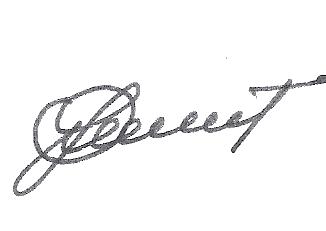 ООО «ЦНИОМТП» 							П.П. ОлейникРуководитель разработки,генеральный директор ООО «ЦНИОМТП»,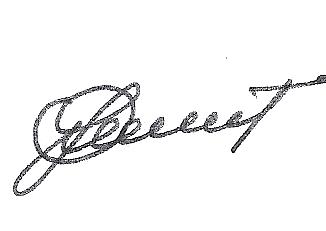 доктор техн. наук, профессор                                        		П.П. ОлейникОтветственный исполнитель,главный технолог ООО «ЦНИОМТП, 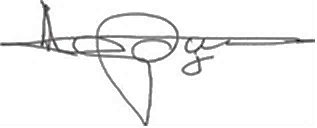 канд. техн. наук								В.И. Бродский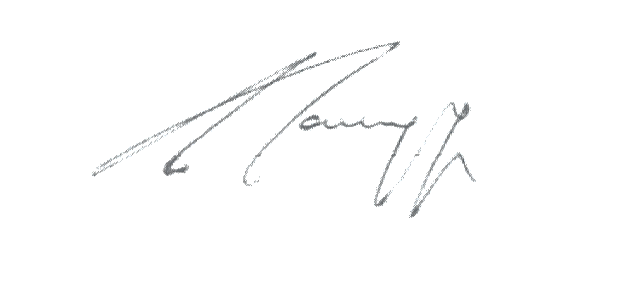 Исполнитель, доктор техн. наук,профессор НИУ МГСУ							А.А. ЛапидусПоказателиЕдиницаизмеренияФактическиОбщая площадь жилых помещений (за исключением балконов, лоджий, веранд и террас)м2Общая площадь нежилых помещений, в том числе площадь общего имущества в многоквартирном домем2Количество этажей шт.в том числе подземныхшт.Количество секцийшт.Количество квартир/общая площадь, всего          в том числе:шт./м2однокомнатных двухкомнатных трехкомнатных четырехкомнатных более чем четырехкомнатных шт/м2шт/м2шт/м2шт/м2шт/м2Общая площадь жилых помещений (с учетом балконов, лоджий, веранд и террас)м2Сети и системы инженерно-технического обеспеченияЛифтышт.Эскалаторышт.Инвалидные подъемникишт.Материалы фундаментовМатериалы стенМатериалы перекрытийМатериалы кровлиДополнительные характеристики объекта капитального строительства№№п/пВид работЕдиницаизмеренияОбъем работСрок выполнения12ПоказателиЕдиницаизмеренияФактическиКоличество мест шт.Количество помещений шт.Вместимость чел.Количество этажейшт.в том числе подземных шт.Сети и системы инженерно-технического обеспечения Лифты шт.Эскалаторы шт.Инвалидные подъемники шт.Материалы фундаментовМатериалы стенМатериалы перекрытийМатериалы кровлиДополнительные характеристики объекта капитального строительства№№п/пВид работЕдиницаизмеренияОбъем работСрок выполнения12ПоказателиЕдиницаизмеренияФактическиТип объектаМощностьПроизводительностьСети и системы инженерно-технического обеспеченияЛифтышт.Эскалаторышт.Инвалидные подъемникишт.Материалы фундаментовМатериалы стенМатериалы перекрытийМатериалы кровлиДополнительные характеристики объекта капитального строительства №№п/пВид работЕдиницаизмеренияОбъем работСрок выполнения12_________________________________________________________________________________________________________             (подпись)      (расшифровка подписи)                     (должность лица - для застройщика или заказчика,                                     являющегося  юридическим лицом) М.П.            _______________________________________________________________   (подпись)(расшифровка подписи)(должность)№№
 п/п
                         Наименование документовДата 
составления 
документа
Примечание1.Акт приемки объекта капитального строительства2.Акт приемки мусоропроводов и помещений мусоросборных камер3.Акт приемки кровли4.Акт приемки фасадов5.Акт тепловизионного контроля качества ограждающих конструкций (энергетический паспорт)6.Акт приемки системы и выпусков внутреннего водостока здания7.Акт приемки внутренних систем отопления8.Акт приемки внутренних систем хозяйственного и горячего водоснабжения9.Акт приемки системы и выпусков внутренней канализации10.Акт приемки естественной вентиляции11.Акт приемки  систем приточно-вытяжной вентиляции12.Акт приемки систем кондиционирования воздуха13.Акт приемки законченного строительством инженерного сооружения (ЦТП, РТП и др.)14.Акт приемки внутреннего газопровода  15.Акт приемки наружного газопровода 16.Акты приемки специализированных инженерных систем и сооружений (по перечню в соответствии с утвержденным проектом.)17.Акты приемки слаботочным систем и автоматизации инженерных систем (по перечню в соответствии с утвержденным проектом)19.Акт приемки пристенных дренажей и водовыпусков в водостоки20.Акт об обеспечении объекта теплоснабжением 21.Акт технической приемки водопровода 22.Акт осмотра дворовой канализационной сети 23.Справка о выполнении технических условий энергоснабжающей организации 24.Акт приемки внутренних электромонтажных работ25.Акт приемки работ по устройству наружного освещения26.Справка о выполнении работ по телефонной канализации 27.Акт о выполнении работ по внешней и внутренней радиофикации в объеме утвержденного проекта в соответствии с выданными техническими условиями28.Акт о выполнении работ по системам внешнего и внутреннего телевидения в объеме утвержденного проекта в соответствии с выданными техническими условиями29.Акты полного технического освидетельствования подъемно-транспортного оборудования (по перечню в соответствии с утвержденным проектом)(формы специализированных организаций)30.Акт технической приемки локальных систем безопасности объекта (форма ДЖКХ)31.Акт технической приемки магистральных сетей для подключения к системе обеспечения безопасности города 32.Акты приемки смонтированного технологического оборудования33.Акт принятых работ по благоустройству и озеленению (зимняя или летняя формы)34.Акт (справка) о соответствии объекта капитального строительства требованиям приспособления для нужд инвалидов и маломобильных граждан (Наименование органа государственного строительного надзора и иные реквизиты в соответствии с требованиями к оформлению документов органа государственного строительного надзора)(Наименование органа государственного строительного надзора и иные реквизиты в соответствии с требованиями к оформлению документов органа государственного строительного надзора)(Наименование органа государственного строительного надзора и иные реквизиты в соответствии с требованиями к оформлению документов органа государственного строительного надзора)(Наименование органа государственного строительного надзора и иные реквизиты в соответствии с требованиями к оформлению документов органа государственного строительного надзора)(Наименование органа государственного строительного надзора и иные реквизиты в соответствии с требованиями к оформлению документов органа государственного строительного надзора)(Наименование органа государственного строительного надзора и иные реквизиты в соответствии с требованиями к оформлению документов органа государственного строительного надзора)(Наименование органа государственного строительного надзора и иные реквизиты в соответствии с требованиями к оформлению документов органа государственного строительного надзора)(Наименование органа государственного строительного надзора и иные реквизиты в соответствии с требованиями к оформлению документов органа государственного строительного надзора)(Наименование органа государственного строительного надзора и иные реквизиты в соответствии с требованиями к оформлению документов органа государственного строительного надзора)(Наименование органа государственного строительного надзора и иные реквизиты в соответствии с требованиями к оформлению документов органа государственного строительного надзора)(Наименование органа государственного строительного надзора и иные реквизиты в соответствии с требованиями к оформлению документов органа государственного строительного надзора)(Наименование органа государственного строительного надзора и иные реквизиты в соответствии с требованиями к оформлению документов органа государственного строительного надзора)(Наименование органа государственного строительного надзора и иные реквизиты в соответствии с требованиями к оформлению документов органа государственного строительного надзора)Номер дела ________________Номер дела ________________Номер дела ________________Номер дела ________________Номер дела ________________Номер дела ________________Номер дела ________________Номер дела ________________Номер дела ________________Номер дела ________________Экземпляр №_____________Экземпляр №_____________Экземпляр №_____________АКТ ИТОГОВОЙ ПРОВЕРКИ № ______ПРИ СТРОИТЕЛЬСТВЕ (РЕКОНСТРУКЦИИ) ОБЪЕКТА КАПИТАЛЬНОГО СТРОИТЕЛЬСТВААКТ ИТОГОВОЙ ПРОВЕРКИ № ______ПРИ СТРОИТЕЛЬСТВЕ (РЕКОНСТРУКЦИИ) ОБЪЕКТА КАПИТАЛЬНОГО СТРОИТЕЛЬСТВААКТ ИТОГОВОЙ ПРОВЕРКИ № ______ПРИ СТРОИТЕЛЬСТВЕ (РЕКОНСТРУКЦИИ) ОБЪЕКТА КАПИТАЛЬНОГО СТРОИТЕЛЬСТВААКТ ИТОГОВОЙ ПРОВЕРКИ № ______ПРИ СТРОИТЕЛЬСТВЕ (РЕКОНСТРУКЦИИ) ОБЪЕКТА КАПИТАЛЬНОГО СТРОИТЕЛЬСТВААКТ ИТОГОВОЙ ПРОВЕРКИ № ______ПРИ СТРОИТЕЛЬСТВЕ (РЕКОНСТРУКЦИИ) ОБЪЕКТА КАПИТАЛЬНОГО СТРОИТЕЛЬСТВААКТ ИТОГОВОЙ ПРОВЕРКИ № ______ПРИ СТРОИТЕЛЬСТВЕ (РЕКОНСТРУКЦИИ) ОБЪЕКТА КАПИТАЛЬНОГО СТРОИТЕЛЬСТВААКТ ИТОГОВОЙ ПРОВЕРКИ № ______ПРИ СТРОИТЕЛЬСТВЕ (РЕКОНСТРУКЦИИ) ОБЪЕКТА КАПИТАЛЬНОГО СТРОИТЕЛЬСТВААКТ ИТОГОВОЙ ПРОВЕРКИ № ______ПРИ СТРОИТЕЛЬСТВЕ (РЕКОНСТРУКЦИИ) ОБЪЕКТА КАПИТАЛЬНОГО СТРОИТЕЛЬСТВААКТ ИТОГОВОЙ ПРОВЕРКИ № ______ПРИ СТРОИТЕЛЬСТВЕ (РЕКОНСТРУКЦИИ) ОБЪЕКТА КАПИТАЛЬНОГО СТРОИТЕЛЬСТВААКТ ИТОГОВОЙ ПРОВЕРКИ № ______ПРИ СТРОИТЕЛЬСТВЕ (РЕКОНСТРУКЦИИ) ОБЪЕКТА КАПИТАЛЬНОГО СТРОИТЕЛЬСТВААКТ ИТОГОВОЙ ПРОВЕРКИ № ______ПРИ СТРОИТЕЛЬСТВЕ (РЕКОНСТРУКЦИИ) ОБЪЕКТА КАПИТАЛЬНОГО СТРОИТЕЛЬСТВААКТ ИТОГОВОЙ ПРОВЕРКИ № ______ПРИ СТРОИТЕЛЬСТВЕ (РЕКОНСТРУКЦИИ) ОБЪЕКТА КАПИТАЛЬНОГО СТРОИТЕЛЬСТВААКТ ИТОГОВОЙ ПРОВЕРКИ № ______ПРИ СТРОИТЕЛЬСТВЕ (РЕКОНСТРУКЦИИ) ОБЪЕКТА КАПИТАЛЬНОГО СТРОИТЕЛЬСТВА______________________________________________________________________________________________________________________________________________________________________________________________________________________________________________________________________________«____» ________________ 20___ г.«____» ________________ 20___ г.«____» ________________ 20___ г.«____» ________________ 20___ г.(место составления)(место составления)(место составления)(место составления)(место составления)(место составления)(место составления)(место составления)(место составления)Мною (нами),Мною (нами),(ненужное зачеркнуть)(ненужное зачеркнуть)(должность,(должность,(должность,(должность,(должность,(должность,(должность,(должность,(должность,(должность,(должность,ФИО должностного лица органа государственного строительного надзора,ФИО должностного лица органа государственного строительного надзора,ФИО должностного лица органа государственного строительного надзора,ФИО должностного лица органа государственного строительного надзора,ФИО должностного лица органа государственного строительного надзора,ФИО должностного лица органа государственного строительного надзора,ФИО должностного лица органа государственного строительного надзора,ФИО должностного лица органа государственного строительного надзора,ФИО должностного лица органа государственного строительного надзора,ФИО должностного лица органа государственного строительного надзора,ФИО должностного лица органа государственного строительного надзора,ФИО должностного лица органа государственного строительного надзора,ФИО должностного лица органа государственного строительного надзора,осуществляющего проверку)осуществляющего проверку)осуществляющего проверку)осуществляющего проверку)осуществляющего проверку)осуществляющего проверку)осуществляющего проверку)осуществляющего проверку)осуществляющего проверку)осуществляющего проверку)осуществляющего проверку)осуществляющего проверку)осуществляющего проверку)в присутствии(должности,(должности,(должности,(должности,(должности,(должности,(должности,(должности,(должности,(должности,(должности,(должности,ФИО присутствующих представителей застройщика или заказчикаФИО присутствующих представителей застройщика или заказчикаФИО присутствующих представителей застройщика или заказчикаФИО присутствующих представителей застройщика или заказчикаФИО присутствующих представителей застройщика или заказчикаФИО присутствующих представителей застройщика или заказчикаФИО присутствующих представителей застройщика или заказчикаФИО присутствующих представителей застройщика или заказчикаФИО присутствующих представителей застройщика или заказчикаФИО присутствующих представителей застройщика или заказчикаФИО присутствующих представителей застройщика или заказчикаФИО присутствующих представителей застройщика или заказчикаФИО присутствующих представителей застройщика или заказчикалибо лица, осуществляющего строительство,либо лица, осуществляющего строительство,либо лица, осуществляющего строительство,либо лица, осуществляющего строительство,либо лица, осуществляющего строительство,либо лица, осуществляющего строительство,либо лица, осуществляющего строительство,либо лица, осуществляющего строительство,либо лица, осуществляющего строительство,либо лица, осуществляющего строительство,либо лица, осуществляющего строительство,либо лица, осуществляющего строительство,либо лица, осуществляющего строительство,иных лиц)иных лиц)иных лиц)иных лиц)иных лиц)иных лиц)иных лиц)иных лиц)иных лиц)иных лиц)иных лиц)иных лиц)иных лиц)проведена проверка и составлен настоящий акт о проверкепроведена проверка и составлен настоящий акт о проверкепроведена проверка и составлен настоящий акт о проверкепроведена проверка и составлен настоящий акт о проверкепроведена проверка и составлен настоящий акт о проверкепроведена проверка и составлен настоящий акт о проверкепроведена проверка и составлен настоящий акт о проверкепроведена проверка и составлен настоящий акт о проверкепроведена проверка и составлен настоящий акт о проверкепроведена проверка и составлен настоящий акт о проверкепроведена проверка и составлен настоящий акт о проверкепроведена проверка и составлен настоящий акт о проверкепроведена проверка и составлен настоящий акт о проверкепри строительстве, реконструкции, капитальном ремонтепри строительстве, реконструкции, капитальном ремонтепри строительстве, реконструкции, капитальном ремонтепри строительстве, реконструкции, капитальном ремонтепри строительстве, реконструкции, капитальном ремонтепри строительстве, реконструкции, капитальном ремонтепри строительстве, реконструкции, капитальном ремонтепри строительстве, реконструкции, капитальном ремонтепри строительстве, реконструкции, капитальном ремонтепри строительстве, реконструкции, капитальном ремонтепри строительстве, реконструкции, капитальном ремонтепри строительстве, реконструкции, капитальном ремонтепри строительстве, реконструкции, капитальном ремонте(ненужное зачеркнуть)(ненужное зачеркнуть)(ненужное зачеркнуть)(ненужное зачеркнуть)(ненужное зачеркнуть)(ненужное зачеркнуть)(ненужное зачеркнуть)(ненужное зачеркнуть)(ненужное зачеркнуть)(ненужное зачеркнуть)(ненужное зачеркнуть)(ненужное зачеркнуть)(ненужное зачеркнуть)объекта капитального строительства:объекта капитального строительства:объекта капитального строительства:объекта капитального строительства:объекта капитального строительства:объекта капитального строительства:объекта капитального строительства:объекта капитального строительства:(наименование(наименование(наименование(наименование(наименованиеобъекта капитального строительства)объекта капитального строительства)объекта капитального строительства)объекта капитального строительства)объекта капитального строительства)объекта капитального строительства)объекта капитального строительства)объекта капитального строительства)объекта капитального строительства)объекта капитального строительства)объекта капитального строительства)объекта капитального строительства)объекта капитального строительства)расположенного по адресу:расположенного по адресу:расположенного по адресу:расположенного по адресу:расположенного по адресу:расположенного по адресу:расположенного по адресу:(указать почтовый(указать почтовый(указать почтовый(указать почтовый(указать почтовый(указать почтовыйили строительный адрес объекта капитального строительства)или строительный адрес объекта капитального строительства)или строительный адрес объекта капитального строительства)или строительный адрес объекта капитального строительства)или строительный адрес объекта капитального строительства)или строительный адрес объекта капитального строительства)или строительный адрес объекта капитального строительства)или строительный адрес объекта капитального строительства)или строительный адрес объекта капитального строительства)или строительный адрес объекта капитального строительства)или строительный адрес объекта капитального строительства)или строительный адрес объекта капитального строительства)или строительный адрес объекта капитального строительства)Предмет проверки:Предмет проверки:Предмет проверки:Предмет проверки:Предмет проверки:Предмет проверки:Предмет проверки:Предмет проверки:Предмет проверки:Предмет проверки:Предмет проверки:Предмет проверки:Предмет проверки:(указываются выполненные работы (включая отдельные работы, строительные конструкции,(указываются выполненные работы (включая отдельные работы, строительные конструкции,(указываются выполненные работы (включая отдельные работы, строительные конструкции,(указываются выполненные работы (включая отдельные работы, строительные конструкции,(указываются выполненные работы (включая отдельные работы, строительные конструкции,(указываются выполненные работы (включая отдельные работы, строительные конструкции,(указываются выполненные работы (включая отдельные работы, строительные конструкции,(указываются выполненные работы (включая отдельные работы, строительные конструкции,(указываются выполненные работы (включая отдельные работы, строительные конструкции,(указываются выполненные работы (включая отдельные работы, строительные конструкции,(указываются выполненные работы (включая отдельные работы, строительные конструкции,(указываются выполненные работы (включая отдельные работы, строительные конструкции,(указываются выполненные работы (включая отдельные работы, строительные конструкции,участки сетей инженерно - технического обеспечения), подлежавшие проверке, исполнительная и иная участки сетей инженерно - технического обеспечения), подлежавшие проверке, исполнительная и иная участки сетей инженерно - технического обеспечения), подлежавшие проверке, исполнительная и иная участки сетей инженерно - технического обеспечения), подлежавшие проверке, исполнительная и иная участки сетей инженерно - технического обеспечения), подлежавшие проверке, исполнительная и иная участки сетей инженерно - технического обеспечения), подлежавшие проверке, исполнительная и иная участки сетей инженерно - технического обеспечения), подлежавшие проверке, исполнительная и иная участки сетей инженерно - технического обеспечения), подлежавшие проверке, исполнительная и иная участки сетей инженерно - технического обеспечения), подлежавшие проверке, исполнительная и иная участки сетей инженерно - технического обеспечения), подлежавшие проверке, исполнительная и иная участки сетей инженерно - технического обеспечения), подлежавшие проверке, исполнительная и иная участки сетей инженерно - технического обеспечения), подлежавшие проверке, исполнительная и иная участки сетей инженерно - технического обеспечения), подлежавшие проверке, исполнительная и иная документация или указывается «итоговая»)документация или указывается «итоговая»)документация или указывается «итоговая»)документация или указывается «итоговая»)документация или указывается «итоговая»)документация или указывается «итоговая»)документация или указывается «итоговая»)документация или указывается «итоговая»)документация или указывается «итоговая»)документация или указывается «итоговая»)документация или указывается «итоговая»)документация или указывается «итоговая»)документация или указывается «итоговая»)В результате проведенной проверки установлено:В результате проведенной проверки установлено:В результате проведенной проверки установлено:В результате проведенной проверки установлено:В результате проведенной проверки установлено:В результате проведенной проверки установлено:В результате проведенной проверки установлено:В результате проведенной проверки установлено:В результате проведенной проверки установлено:В результате проведенной проверки установлено:В результате проведенной проверки установлено:В результате проведенной проверки установлено:В результате проведенной проверки установлено:(наименование нарушений с указанием наименования, статей (пунктов) технических регламентов (норм и (наименование нарушений с указанием наименования, статей (пунктов) технических регламентов (норм и (наименование нарушений с указанием наименования, статей (пунктов) технических регламентов (норм и (наименование нарушений с указанием наименования, статей (пунктов) технических регламентов (норм и (наименование нарушений с указанием наименования, статей (пунктов) технических регламентов (норм и (наименование нарушений с указанием наименования, статей (пунктов) технических регламентов (норм и (наименование нарушений с указанием наименования, статей (пунктов) технических регламентов (норм и (наименование нарушений с указанием наименования, статей (пунктов) технических регламентов (норм и (наименование нарушений с указанием наименования, статей (пунктов) технических регламентов (норм и (наименование нарушений с указанием наименования, статей (пунктов) технических регламентов (норм и (наименование нарушений с указанием наименования, статей (пунктов) технических регламентов (норм и (наименование нарушений с указанием наименования, статей (пунктов) технических регламентов (норм и (наименование нарушений с указанием наименования, статей (пунктов) технических регламентов (норм и правил), иных нормативных правовых актов, проектной документации, требования которых нарушены)правил), иных нормативных правовых актов, проектной документации, требования которых нарушены)правил), иных нормативных правовых актов, проектной документации, требования которых нарушены)правил), иных нормативных правовых актов, проектной документации, требования которых нарушены)правил), иных нормативных правовых актов, проектной документации, требования которых нарушены)правил), иных нормативных правовых актов, проектной документации, требования которых нарушены)правил), иных нормативных правовых актов, проектной документации, требования которых нарушены)правил), иных нормативных правовых актов, проектной документации, требования которых нарушены)правил), иных нормативных правовых актов, проектной документации, требования которых нарушены)правил), иных нормативных правовых актов, проектной документации, требования которых нарушены)правил), иных нормативных правовых актов, проектной документации, требования которых нарушены)правил), иных нормативных правовых актов, проектной документации, требования которых нарушены)правил), иных нормативных правовых актов, проектной документации, требования которых нарушены)По результатам проверки оформлены:По результатам проверки оформлены:По результатам проверки оформлены:По результатам проверки оформлены:По результатам проверки оформлены:По результатам проверки оформлены:По результатам проверки оформлены:По результатам проверки оформлены:По результатам проверки оформлены:По результатам проверки оформлены:По результатам проверки оформлены:По результатам проверки оформлены:По результатам проверки оформлены:(указываются документы, оформленные по результатам проверки)(указываются документы, оформленные по результатам проверки)(указываются документы, оформленные по результатам проверки)(указываются документы, оформленные по результатам проверки)(указываются документы, оформленные по результатам проверки)(указываются документы, оформленные по результатам проверки)(указываются документы, оформленные по результатам проверки)(указываются документы, оформленные по результатам проверки)(указываются документы, оформленные по результатам проверки)(указываются документы, оформленные по результатам проверки)(указываются документы, оформленные по результатам проверки)(указываются документы, оформленные по результатам проверки)(указываются документы, оформленные по результатам проверки)Объяснения и замечания застройщика или заказчика либо лица, осуществляющего строительство (или его представителя), в отношении которого составлен акт, а также иных лиц, присутствовавших при проверкеОбъяснения и замечания застройщика или заказчика либо лица, осуществляющего строительство (или его представителя), в отношении которого составлен акт, а также иных лиц, присутствовавших при проверкеОбъяснения и замечания застройщика или заказчика либо лица, осуществляющего строительство (или его представителя), в отношении которого составлен акт, а также иных лиц, присутствовавших при проверкеОбъяснения и замечания застройщика или заказчика либо лица, осуществляющего строительство (или его представителя), в отношении которого составлен акт, а также иных лиц, присутствовавших при проверкеОбъяснения и замечания застройщика или заказчика либо лица, осуществляющего строительство (или его представителя), в отношении которого составлен акт, а также иных лиц, присутствовавших при проверкеОбъяснения и замечания застройщика или заказчика либо лица, осуществляющего строительство (или его представителя), в отношении которого составлен акт, а также иных лиц, присутствовавших при проверкеОбъяснения и замечания застройщика или заказчика либо лица, осуществляющего строительство (или его представителя), в отношении которого составлен акт, а также иных лиц, присутствовавших при проверкеОбъяснения и замечания застройщика или заказчика либо лица, осуществляющего строительство (или его представителя), в отношении которого составлен акт, а также иных лиц, присутствовавших при проверкеОбъяснения и замечания застройщика или заказчика либо лица, осуществляющего строительство (или его представителя), в отношении которого составлен акт, а также иных лиц, присутствовавших при проверкеОбъяснения и замечания застройщика или заказчика либо лица, осуществляющего строительство (или его представителя), в отношении которого составлен акт, а также иных лиц, присутствовавших при проверкеОбъяснения и замечания застройщика или заказчика либо лица, осуществляющего строительство (или его представителя), в отношении которого составлен акт, а также иных лиц, присутствовавших при проверкеОбъяснения и замечания застройщика или заказчика либо лица, осуществляющего строительство (или его представителя), в отношении которого составлен акт, а также иных лиц, присутствовавших при проверкеОбъяснения и замечания застройщика или заказчика либо лица, осуществляющего строительство (или его представителя), в отношении которого составлен акт, а также иных лиц, присутствовавших при проверке(подпись)(подпись)(подпись)(расшифровка подписи)(расшифровка подписи)(расшифровка подписи)(расшифровка подписи)(расшифровка подписи)(расшифровка подписи)(должность)(должность)Экземпляр Акта получил: (заполняется представителем застройщика или заказчика либо лица, осуществляющего строительство, с указанием реквизитов документа о представительстве)«____» _____________ ______г.Экземпляр Акта получил: (заполняется представителем застройщика или заказчика либо лица, осуществляющего строительство, с указанием реквизитов документа о представительстве)«____» _____________ ______г.Экземпляр Акта получил: (заполняется представителем застройщика или заказчика либо лица, осуществляющего строительство, с указанием реквизитов документа о представительстве)«____» _____________ ______г.Экземпляр Акта получил: (заполняется представителем застройщика или заказчика либо лица, осуществляющего строительство, с указанием реквизитов документа о представительстве)«____» _____________ ______г.Экземпляр Акта получил: (заполняется представителем застройщика или заказчика либо лица, осуществляющего строительство, с указанием реквизитов документа о представительстве)«____» _____________ ______г.Экземпляр Акта получил: (заполняется представителем застройщика или заказчика либо лица, осуществляющего строительство, с указанием реквизитов документа о представительстве)«____» _____________ ______г.Экземпляр Акта получил: (заполняется представителем застройщика или заказчика либо лица, осуществляющего строительство, с указанием реквизитов документа о представительстве)«____» _____________ ______г.Экземпляр Акта получил: (заполняется представителем застройщика или заказчика либо лица, осуществляющего строительство, с указанием реквизитов документа о представительстве)«____» _____________ ______г.Экземпляр Акта получил: (заполняется представителем застройщика или заказчика либо лица, осуществляющего строительство, с указанием реквизитов документа о представительстве)«____» _____________ ______г.Экземпляр Акта получил: (заполняется представителем застройщика или заказчика либо лица, осуществляющего строительство, с указанием реквизитов документа о представительстве)«____» _____________ ______г.Экземпляр Акта получил: (заполняется представителем застройщика или заказчика либо лица, осуществляющего строительство, с указанием реквизитов документа о представительстве)«____» _____________ ______г.Экземпляр Акта получил: (заполняется представителем застройщика или заказчика либо лица, осуществляющего строительство, с указанием реквизитов документа о представительстве)«____» _____________ ______г.Экземпляр Акта получил: (заполняется представителем застройщика или заказчика либо лица, осуществляющего строительство, с указанием реквизитов документа о представительстве)«____» _____________ ______г.(подпись)(подпись)(подпись)(подпись)(расшифровка подписи)(расшифровка подписи)(расшифровка подписи)(расшифровка подписи)(расшифровка подписи)(расшифровка подписи)(должность)                             Утвержденоприказом (распоряжением)                             Утвержденоприказом (распоряжением)                             Утвержденоприказом (распоряжением)Номер дела _________________Номер дела _________________Номер дела _________________Номер дела _________________Номер дела _________________Номер дела ___________________________________________________________________________________________________________ от «____»_____________ ________ г. от «____»_____________ ________ г. от «____»_____________ ________ г.Экземпляр №_________________Экземпляр №_________________Экземпляр №_________________Экземпляр №_________________Экземпляр №_________________Экземпляр №_________________№ _____________________________№ _____________________________№ _____________________________ЗАКЛЮЧЕНИЕ О СООТВЕТСТВИИ ПОСТРОЕННОГО, РЕКОНСТРУИРОВАННОГО, ОТРЕМОНТИРОВАННОГО ОБЪЕКТА КАПИТАЛЬНОГО СТРОИТЕЛЬСТВА ТРЕБОВАНИЯМ ТЕХНИЧЕСКИХ РЕГЛАМЕНТОВ (НОРМ И ПРАВИЛ), ИНЫХ НОРМАТИВНЫХ ПРАВОВЫХ АКТОВ И ПРОЕКТНОЙ ДОКУМЕНТАЦИИЗАКЛЮЧЕНИЕ О СООТВЕТСТВИИ ПОСТРОЕННОГО, РЕКОНСТРУИРОВАННОГО, ОТРЕМОНТИРОВАННОГО ОБЪЕКТА КАПИТАЛЬНОГО СТРОИТЕЛЬСТВА ТРЕБОВАНИЯМ ТЕХНИЧЕСКИХ РЕГЛАМЕНТОВ (НОРМ И ПРАВИЛ), ИНЫХ НОРМАТИВНЫХ ПРАВОВЫХ АКТОВ И ПРОЕКТНОЙ ДОКУМЕНТАЦИИЗАКЛЮЧЕНИЕ О СООТВЕТСТВИИ ПОСТРОЕННОГО, РЕКОНСТРУИРОВАННОГО, ОТРЕМОНТИРОВАННОГО ОБЪЕКТА КАПИТАЛЬНОГО СТРОИТЕЛЬСТВА ТРЕБОВАНИЯМ ТЕХНИЧЕСКИХ РЕГЛАМЕНТОВ (НОРМ И ПРАВИЛ), ИНЫХ НОРМАТИВНЫХ ПРАВОВЫХ АКТОВ И ПРОЕКТНОЙ ДОКУМЕНТАЦИИЗАКЛЮЧЕНИЕ О СООТВЕТСТВИИ ПОСТРОЕННОГО, РЕКОНСТРУИРОВАННОГО, ОТРЕМОНТИРОВАННОГО ОБЪЕКТА КАПИТАЛЬНОГО СТРОИТЕЛЬСТВА ТРЕБОВАНИЯМ ТЕХНИЧЕСКИХ РЕГЛАМЕНТОВ (НОРМ И ПРАВИЛ), ИНЫХ НОРМАТИВНЫХ ПРАВОВЫХ АКТОВ И ПРОЕКТНОЙ ДОКУМЕНТАЦИИЗАКЛЮЧЕНИЕ О СООТВЕТСТВИИ ПОСТРОЕННОГО, РЕКОНСТРУИРОВАННОГО, ОТРЕМОНТИРОВАННОГО ОБЪЕКТА КАПИТАЛЬНОГО СТРОИТЕЛЬСТВА ТРЕБОВАНИЯМ ТЕХНИЧЕСКИХ РЕГЛАМЕНТОВ (НОРМ И ПРАВИЛ), ИНЫХ НОРМАТИВНЫХ ПРАВОВЫХ АКТОВ И ПРОЕКТНОЙ ДОКУМЕНТАЦИИЗАКЛЮЧЕНИЕ О СООТВЕТСТВИИ ПОСТРОЕННОГО, РЕКОНСТРУИРОВАННОГО, ОТРЕМОНТИРОВАННОГО ОБЪЕКТА КАПИТАЛЬНОГО СТРОИТЕЛЬСТВА ТРЕБОВАНИЯМ ТЕХНИЧЕСКИХ РЕГЛАМЕНТОВ (НОРМ И ПРАВИЛ), ИНЫХ НОРМАТИВНЫХ ПРАВОВЫХ АКТОВ И ПРОЕКТНОЙ ДОКУМЕНТАЦИИЗАКЛЮЧЕНИЕ О СООТВЕТСТВИИ ПОСТРОЕННОГО, РЕКОНСТРУИРОВАННОГО, ОТРЕМОНТИРОВАННОГО ОБЪЕКТА КАПИТАЛЬНОГО СТРОИТЕЛЬСТВА ТРЕБОВАНИЯМ ТЕХНИЧЕСКИХ РЕГЛАМЕНТОВ (НОРМ И ПРАВИЛ), ИНЫХ НОРМАТИВНЫХ ПРАВОВЫХ АКТОВ И ПРОЕКТНОЙ ДОКУМЕНТАЦИИЗАКЛЮЧЕНИЕ О СООТВЕТСТВИИ ПОСТРОЕННОГО, РЕКОНСТРУИРОВАННОГО, ОТРЕМОНТИРОВАННОГО ОБЪЕКТА КАПИТАЛЬНОГО СТРОИТЕЛЬСТВА ТРЕБОВАНИЯМ ТЕХНИЧЕСКИХ РЕГЛАМЕНТОВ (НОРМ И ПРАВИЛ), ИНЫХ НОРМАТИВНЫХ ПРАВОВЫХ АКТОВ И ПРОЕКТНОЙ ДОКУМЕНТАЦИИЗАКЛЮЧЕНИЕ О СООТВЕТСТВИИ ПОСТРОЕННОГО, РЕКОНСТРУИРОВАННОГО, ОТРЕМОНТИРОВАННОГО ОБЪЕКТА КАПИТАЛЬНОГО СТРОИТЕЛЬСТВА ТРЕБОВАНИЯМ ТЕХНИЧЕСКИХ РЕГЛАМЕНТОВ (НОРМ И ПРАВИЛ), ИНЫХ НОРМАТИВНЫХ ПРАВОВЫХ АКТОВ И ПРОЕКТНОЙ ДОКУМЕНТАЦИИ__________________________________________________________________________________________________________________________________________________________________________________________________________________                    «____» ________________ 20____ г.                    «____» ________________ 20____ г.                    «____» ________________ 20____ г.                    «____» ________________ 20____ г.(место составления)(место составления)(место составления)(место составления)(место составления)Настоящее ЗАКЛЮЧЕНИЕ выданоНастоящее ЗАКЛЮЧЕНИЕ выданоНастоящее ЗАКЛЮЧЕНИЕ выданоНастоящее ЗАКЛЮЧЕНИЕ выдано(наименование застройщика или заказчика,(наименование застройщика или заказчика,(наименование застройщика или заказчика,(наименование застройщика или заказчика,(наименование застройщика или заказчика,номер и дата выдачи свидетельства о государственной регистрации, ОГРН, ИНН,номер и дата выдачи свидетельства о государственной регистрации, ОГРН, ИНН,номер и дата выдачи свидетельства о государственной регистрации, ОГРН, ИНН,номер и дата выдачи свидетельства о государственной регистрации, ОГРН, ИНН,номер и дата выдачи свидетельства о государственной регистрации, ОГРН, ИНН,номер и дата выдачи свидетельства о государственной регистрации, ОГРН, ИНН,номер и дата выдачи свидетельства о государственной регистрации, ОГРН, ИНН,номер и дата выдачи свидетельства о государственной регистрации, ОГРН, ИНН,номер и дата выдачи свидетельства о государственной регистрации, ОГРН, ИНН,почтовые реквизиты, телефон/факс - для юридических лиц;почтовые реквизиты, телефон/факс - для юридических лиц;почтовые реквизиты, телефон/факс - для юридических лиц;почтовые реквизиты, телефон/факс - для юридических лиц;почтовые реквизиты, телефон/факс - для юридических лиц;почтовые реквизиты, телефон/факс - для юридических лиц;почтовые реквизиты, телефон/факс - для юридических лиц;почтовые реквизиты, телефон/факс - для юридических лиц;почтовые реквизиты, телефон/факс - для юридических лиц;фамилия, имя, отчество, паспортные данные,фамилия, имя, отчество, паспортные данные,фамилия, имя, отчество, паспортные данные,фамилия, имя, отчество, паспортные данные,фамилия, имя, отчество, паспортные данные,фамилия, имя, отчество, паспортные данные,фамилия, имя, отчество, паспортные данные,фамилия, имя, отчество, паспортные данные,фамилия, имя, отчество, паспортные данные,место проживания, телефон/факс - для физических лиц)место проживания, телефон/факс - для физических лиц)место проживания, телефон/факс - для физических лиц)место проживания, телефон/факс - для физических лиц)место проживания, телефон/факс - для физических лиц)место проживания, телефон/факс - для физических лиц)место проживания, телефон/факс - для физических лиц)место проживания, телефон/факс - для физических лиц)место проживания, телефон/факс - для физических лиц)и подтверждает, что объект капитального строительстваи подтверждает, что объект капитального строительстваи подтверждает, что объект капитального строительстваи подтверждает, что объект капитального строительстваи подтверждает, что объект капитального строительстваи подтверждает, что объект капитального строительстваи подтверждает, что объект капитального строительстваи подтверждает, что объект капитального строительстваи подтверждает, что объект капитального строительства(наименование объекта капитального строительства,(наименование объекта капитального строительства,(наименование объекта капитального строительства,(наименование объекта капитального строительства,(наименование объекта капитального строительства,(наименование объекта капитального строительства,(наименование объекта капитального строительства,(наименование объекта капитального строительства,(наименование объекта капитального строительства,основные характеристикиосновные характеристикиосновные характеристикиосновные характеристикиосновные характеристикиосновные характеристикиосновные характеристикиосновные характеристикиосновные характеристикиобъекта капитального строительства)объекта капитального строительства)объекта капитального строительства)объекта капитального строительства)объекта капитального строительства)объекта капитального строительства)объекта капитального строительства)объекта капитального строительства)объекта капитального строительства)расположенный по адресурасположенный по адресурасположенный по адресу(почтовый(почтовый(почтовый(почтовый(почтовый(почтовыйили строительный)или строительный)или строительный)или строительный)или строительный)или строительный)или строительный)или строительный)или строительный)Разрешение на строительство, реконструкцию, капитальный ремонтРазрешение на строительство, реконструкцию, капитальный ремонтРазрешение на строительство, реконструкцию, капитальный ремонтРазрешение на строительство, реконструкцию, капитальный ремонтРазрешение на строительство, реконструкцию, капитальный ремонтРазрешение на строительство, реконструкцию, капитальный ремонтРазрешение на строительство, реконструкцию, капитальный ремонтРазрешение на строительство, реконструкцию, капитальный ремонтРазрешение на строительство, реконструкцию, капитальный ремонт(номер и дата выдачи,(номер и дата выдачи,(номер и дата выдачи,(номер и дата выдачи,(номер и дата выдачи,(номер и дата выдачи,(номер и дата выдачи,(номер и дата выдачи,(номер и дата выдачи,кем выдано, срок действия)кем выдано, срок действия)кем выдано, срок действия)кем выдано, срок действия)кем выдано, срок действия)кем выдано, срок действия)кем выдано, срок действия)кем выдано, срок действия)кем выдано, срок действия)Заключение государственной экспертизы проектной документацииЗаключение государственной экспертизы проектной документацииЗаключение государственной экспертизы проектной документацииЗаключение государственной экспертизы проектной документацииЗаключение государственной экспертизы проектной документацииЗаключение государственной экспертизы проектной документацииЗаключение государственной экспертизы проектной документацииЗаключение государственной экспертизы проектной документацииЗаключение государственной экспертизы проектной документации(номер и дата выдачи,(номер и дата выдачи,(номер и дата выдачи,(номер и дата выдачи,(номер и дата выдачи,(номер и дата выдачи,(номер и дата выдачи,(номер и дата выдачи,(номер и дата выдачи,кем выдано)кем выдано)кем выдано)кем выдано)кем выдано)кем выдано)кем выдано)кем выдано)кем выдано)Начало строительства, реконструкции, капитального ремонтаНачало строительства, реконструкции, капитального ремонтаНачало строительства, реконструкции, капитального ремонтаНачало строительства, реконструкции, капитального ремонтаНачало строительства, реконструкции, капитального ремонтаНачало строительства, реконструкции, капитального ремонтаНачало строительства, реконструкции, капитального ремонтаНачало строительства, реконструкции, капитального ремонта(дата начала работ)Окончание строительства, реконструкции, капитального ремонтаОкончание строительства, реконструкции, капитального ремонтаОкончание строительства, реконструкции, капитального ремонтаОкончание строительства, реконструкции, капитального ремонтаОкончание строительства, реконструкции, капитального ремонтаОкончание строительства, реконструкции, капитального ремонтаОкончание строительства, реконструкции, капитального ремонтаОкончание строительства, реконструкции, капитального ремонта(дата окончания работ)СООТВЕТСТВУЕТ требованиямСООТВЕТСТВУЕТ требованиямСООТВЕТСТВУЕТ требованиямСООТВЕТСТВУЕТ требованиямСООТВЕТСТВУЕТ требованиямСООТВЕТСТВУЕТ требованиямСООТВЕТСТВУЕТ требованиямСООТВЕТСТВУЕТ требованиямСООТВЕТСТВУЕТ требованиям(указываются наименование, статьи (пункты) технического регламента (норм и правил),(указываются наименование, статьи (пункты) технического регламента (норм и правил),(указываются наименование, статьи (пункты) технического регламента (норм и правил),(указываются наименование, статьи (пункты) технического регламента (норм и правил),(указываются наименование, статьи (пункты) технического регламента (норм и правил),(указываются наименование, статьи (пункты) технического регламента (норм и правил),(указываются наименование, статьи (пункты) технического регламента (норм и правил),(указываются наименование, статьи (пункты) технического регламента (норм и правил),(указываются наименование, статьи (пункты) технического регламента (норм и правил),иных нормативных правовых актов, проектной документации)иных нормативных правовых актов, проектной документации)иных нормативных правовых актов, проектной документации)иных нормативных правовых актов, проектной документации)иных нормативных правовых актов, проектной документации)иных нормативных правовых актов, проектной документации)иных нормативных правовых актов, проектной документации)иных нормативных правовых актов, проектной документации)иных нормативных правовых актов, проектной документации)Основанием для выдачи настоящего ЗАКЛЮЧЕНИЯ являются:Основанием для выдачи настоящего ЗАКЛЮЧЕНИЯ являются:Основанием для выдачи настоящего ЗАКЛЮЧЕНИЯ являются:Основанием для выдачи настоящего ЗАКЛЮЧЕНИЯ являются:Основанием для выдачи настоящего ЗАКЛЮЧЕНИЯ являются:Основанием для выдачи настоящего ЗАКЛЮЧЕНИЯ являются:Основанием для выдачи настоящего ЗАКЛЮЧЕНИЯ являются:Основанием для выдачи настоящего ЗАКЛЮЧЕНИЯ являются:Основанием для выдачи настоящего ЗАКЛЮЧЕНИЯ являются:(номер, дата акта итоговой проверки и пр.)(номер, дата акта итоговой проверки и пр.)(номер, дата акта итоговой проверки и пр.)(номер, дата акта итоговой проверки и пр.)(номер, дата акта итоговой проверки и пр.)(номер, дата акта итоговой проверки и пр.)(номер, дата акта итоговой проверки и пр.)(номер, дата акта итоговой проверки и пр.)(номер, дата акта итоговой проверки и пр.)(подпись)(расшифровка подписи)(расшифровка подписи)(расшифровка подписи)(расшифровка подписи)(расшифровка подписи)(должность)(должность) Экземпляр заключения получил:(заполняется представителем застройщика или технического заказчика, с указанием реквизитов документа, подтверждающего представительство) Экземпляр заключения получил:(заполняется представителем застройщика или технического заказчика, с указанием реквизитов документа, подтверждающего представительство) Экземпляр заключения получил:(заполняется представителем застройщика или технического заказчика, с указанием реквизитов документа, подтверждающего представительство) Экземпляр заключения получил:(заполняется представителем застройщика или технического заказчика, с указанием реквизитов документа, подтверждающего представительство) Экземпляр заключения получил:(заполняется представителем застройщика или технического заказчика, с указанием реквизитов документа, подтверждающего представительство) Экземпляр заключения получил:(заполняется представителем застройщика или технического заказчика, с указанием реквизитов документа, подтверждающего представительство) Экземпляр заключения получил:(заполняется представителем застройщика или технического заказчика, с указанием реквизитов документа, подтверждающего представительство) Экземпляр заключения получил:(заполняется представителем застройщика или технического заказчика, с указанием реквизитов документа, подтверждающего представительство) Экземпляр заключения получил:(заполняется представителем застройщика или технического заказчика, с указанием реквизитов документа, подтверждающего представительство)(подпись)(расшифровка подписи)(расшифровка подписи)(расшифровка подписи)(расшифровка подписи)(расшифровка подписи)(должность)(должность)             Наименование показателяЕдиница измеренияПо проектуФактически1. Общие показатели вводимого в эксплуатацию объекта1. Общие показатели вводимого в эксплуатацию объекта1. Общие показатели вводимого в эксплуатацию объекта1. Общие показатели вводимого в эксплуатацию объектаСтроительный объем - всегокуб. мв том числе надземной частикуб. мОбщая площадькв. мПлощадь нежилых помещенийкв. мПлощадь встроенно-пристроенных помещенийкв. мКоличество зданий, сооружений <11>шт.2. Объекты непроизводственного назначения2. Объекты непроизводственного назначения2. Объекты непроизводственного назначения2. Объекты непроизводственного назначения2.1. Нежилые объекты (объекты здравоохранения, образования, культуры, отдыха, спорта и т.д.)2.1. Нежилые объекты (объекты здравоохранения, образования, культуры, отдыха, спорта и т.д.)2.1. Нежилые объекты (объекты здравоохранения, образования, культуры, отдыха, спорта и т.д.)2.1. Нежилые объекты (объекты здравоохранения, образования, культуры, отдыха, спорта и т.д.)Количество местКоличество помещенийВместимостьКоличество этажейв том числе подземныхСети и системы инженерно-технического обеспеченияЛифтышт.Эскалаторышт.Инвалидные подъемникишт.Инвалидные подъемникишт.Материалы фундаментовМатериалы стенМатериалы перекрытийМатериалы кровлиИные показатели <12>2.2. Объекты жилищного фонда2.2. Объекты жилищного фонда2.2. Объекты жилищного фонда2.2. Объекты жилищного фондаОбщая площадь жилых помещений (за исключением балконов, лоджий, веранд и террас) кв. мОбщая площадь нежилых помещений, в том числе площадь общего имущества в многоквартирном доме кв. мКоличество этажейшт.в том числе подземныхшт.Количество секций секцийКоличество квартир/общая площадь, всегов том числе:шт./кв. м1-комнатныешт./кв. м2-комнатныешт./кв. м3-комнатныешт./кв. м4-комнатныешт./кв. мболее чем 4-комнатныешт./кв. мОбщая площадь жилых помещений (с учетом балконов, лоджий, веранд и террас)   кв. мСети и системы инженерно-технического обеспеченияЛифты    шт.Эскалаторы шт.Инвалидные подъемники шт.Материалы фундаментовМатериалы стенМатериалы перекрытийМатериалы кровлиИные показатели <12>3. Объекты производственного назначения3. Объекты производственного назначения3. Объекты производственного назначения3. Объекты производственного назначенияНаименование объекта капитального строительства в соответствии с проектной документацией:Наименование объекта капитального строительства в соответствии с проектной документацией:Наименование объекта капитального строительства в соответствии с проектной документацией:Наименование объекта капитального строительства в соответствии с проектной документацией:Тип объектаМощностьПроизводительностьСети и системы инженерно-технического обеспеченияЛифтышт.Эскалаторышт.Инвалидные подъемникишт.Материалы фундаментовМатериалы стенМатериалы перекрытийМатериалы кровлиИные показатели <12>4. Линейные объекты4. Линейные объекты4. Линейные объекты4. Линейные объектыКатегория (класс)ПротяженностьМощность (пропускная способность, грузооборот, интенсивность движения)Диаметры и количество трубопроводов, характеристики материалов трубТип (КЛ, ВЛ, КВЛ), уровень напряжения линий электропередачиПеречень конструктивных элементов, оказывающих влияние на безопасностьИные показатели <12>5. Соответствие требованиям энергетической эффективности и требованиям оснащенности приборами учета используемых энергетических ресурсов <13>5. Соответствие требованиям энергетической эффективности и требованиям оснащенности приборами учета используемых энергетических ресурсов <13>5. Соответствие требованиям энергетической эффективности и требованиям оснащенности приборами учета используемых энергетических ресурсов <13>5. Соответствие требованиям энергетической эффективности и требованиям оснащенности приборами учета используемых энергетических ресурсов <13>Класс энергоэффективности зданияУдельный расход тепловой энергии на 1 кв. м площадикВт * ч/м2Материалы утепления наружных ограждающих конструкцийЗаполнение световых проемовПредставители генеральногоподрядчика и субподрядных организаций:___________________________________________________________________________               (подписи)Представитель застройщика (технического  заказчика) : __________________________________________________               (подпись)       Представители генерального            подрядчика и субподрядных        организаций:       _________________________       _________________________      _________________________                       (подписи)             Представитель застройщика                                          (технического  заказчика) :        _________________________                       _________________________                                                    (подпись)